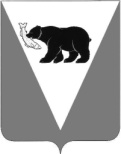 ПОСТАНОВЛЕНИЕАДМИНИСТРАЦИИ  УСТЬ-БОЛЬШЕРЕЦКОГО   МУНИЦИПАЛЬНОГО РАЙОНА В соответствии с Федеральным законом от 06.10.2003 № 131-ФЗ «Об общих принципах организации местного самоуправления в Российской Федерации», постановлением Администрации Усть-Большерецкого муниципального района Камчатского края от 13.09.2013 № 379 «Об утверждении Порядка принятия решений о разработке муниципальных программ, их формирования и реализации Усть-Большерецкого муниципального района», распоряжениями Администрации Усть-Большерецкого муниципального района Камчатского края от 11.10.2013 № 222 «Об утверждении Методических указаний по разработке и реализации муниципальных программ Усть-Большерецкого муниципального района», распоряжением Администрации Усть-Большерецкого муниципального района от 24.11.2016 № 421 «Об утверждении перечня муниципальных программ Усть-Большерецкого муниципального района», Администрация Усть-Большерецкого муниципального районаПОСТАНОВЛЯЕТ:1. Внести в муниципальную программу «Энергоэффективность, развитие энергетики и коммунального хозяйства, обеспечение жителей населенных пунктов Усть-Большерецкого муниципального района коммунальными услугами и услугами по благоустройству» (далее – Программа), утвержденную постановлением Администрации Усть-Большерецкого муниципального района от 16.05.2016 № 177, следующие изменения:1)  Паспорт Программы изложить в редакции согласно приложению № 1 к настоящему постановлению;2) Паспорт Подпрограммы 1 изложить в редакции согласно приложению № 2 к настоящему постановлению;3) Приложение 4 к Программе, «Ресурсное (финансовое) обеспечение реализации муниципальной программы Усть-Большерецкого муниципального района «Энергоэффективность,  развитие энергетики и коммунального хозяйства, обеспечение жителей населенных пунктов  Усть-Большерецкого муниципального района коммунальными услугами и услугами по благоустройству территорий», изложить в редакции согласно приложению № 3 к настоящему постановлению;9) Приложение 5 к Программе, «Перечень  программных мероприятий муниципальной программы «Энергоэффективность,  развитие энергетики и коммунального хозяйства, обеспечение жителей населенных пунктов  Усть-Большерецкого муниципального района коммунальными услугами и услугами по благоустройству территорий» на 2019 год»,  изложить в редакции согласно приложению № 4 к настоящему постановлению;3. Аппарату Администрации Усть-Большерецкого муниципального района обнародовать настоящее постановление и разместить на официальном сайте Администрации Усть-Большерецкого муниципального района в информационно-телекоммуникационной сети «Интернет». 	4. Настоящее постановление вступает в силу после дня его официального обнародования и распространяется на правоотношения, возникшие с 01 января 2019 года. 5. Контроль за исполнением настоящего постановления оставляю за собой.И. о. Главы Усть-Большерецкогомуниципального района                                                                                          Б.Б. КвиткоЛист согласованияК проекту постановления «О внесении изменений в муниципальную программу  «Энергоэффективность, развитие энергетики и коммунального хозяйства, обеспечение жителей населенных пунктов Усть-Большерецкого муниципального района коммунальными услугами и услугами по благоустройству» утвержденную постановлением Администрации Усть-Большерецкого муниципального района от 16.05.2016 № 177Подготовлено: СоветникКомитета ЖКХ, ТЭК, транспорта, связи и строительства______________ Силко Р.С.                                    Согласовано:РуководительКомитета ЖКХ, ТЭК, транспорта, связи и строительства ______________Левченко А.В. РуководительФинансового управления                                                 _________________Власова А.И.                                                                                             Управление экономической политики                            _________________ Козьмина Н.В.                                                                РуководительАппарата Администрации                                               __________________ Кисельников Г.И.Правовой отдел 					            _________________Леоненко Ю.П.Разослать:Комитет ЖКХ – 1Финансовое управление-1Управление экономической политики - 1  На сайт -1                                                                                                                                                                      Приложение № 1к постановлению Администрации Усть-Большерецкого муниципального района от _05.11.2019_ № _419__Паспортмуниципальной программы Усть-Большерецкого муниципального района«Энергоэффективность,  развитие энергетики и коммунального хозяйства, обеспечение жителей населенных пунктов  Усть-Большерецкого муниципального района коммунальными услугами и услугами по благоустройству территорий »(далее - Программа)Приложение № 2к постановлению Администрации Усть-Большерецкого муниципального района от _05.11.2019____ № _419__Паспорт Подпрограммы 1«Энергосбережение и повышение энергетической эффективности в Усть-Большерецком муниципальном районе» (далее – Подпрограмма 1)от « 05 » ноября 2019 г.  № 419О внесении изменений в муниципальную программу «Энергоэффективность, развитие энергетики и коммунального хозяйства, обеспечение жителей населенных пунктов Усть-Большерецкого муниципального района коммунальными услугами и услугами по благоустройству» утвержденную постановлением Администрации Усть-Большерецкого муниципального района от 16.05.2016 № 177 Основание для разработки ПрограммыРаспоряжение Администрации Усть-Большерецкого муниципального района от 24.11.2016 № 421 «Об утверждении перечня муниципальных программ Усть-Большерецкого муниципального района»Разработчик ПрограммыКомитет жилищно-коммунального хозяйства, топливно-энергетического комплекса, транспорта, связи и строительства Администрации Усть-Большерецкого муниципального районаОтветственный исполнитель ПрограммыКомитет жилищно-коммунального хозяйства, топливно-энергетического комплекса, транспорта, связи и строительства Администрации Усть-Большерецкого муниципального районаСоисполнители ПрограммыотсутствуютУчастники  ПрограммыАдминистрация Усть-Большерецкого муниципального районаПодпрограмма Программыподпрограмма 1 «Энергосбережение и повышение энергетической эффективности в населенных пунктах Усть-Большерецкого муниципального района»;подпрограмма 2 «Благоустройство территорий муниципальных образований в Усть-Большерецком муниципальном районе»;подпрограмма 3 «Чистая вода в Усть-Большерецком муниципальном районе» подпрограмма 4 «Охрана окружающей среды и обеспечение экологической безопасности в Усть-Большерецком муниципальном районе»Программно-целевые инструменты Программыотсутствуют Цели Программыповышение качества и надежности предоставления жилищно-коммунальных услуг, комфортных условий для жизнедеятельности и улучшение внешнего облика населенных пунктов в Усть-Большерецком муниципальном районеЗадачи Программыразвитие энергосбережения и повышения энергетической эффективности;развитие систем водоснабжения и                                                                                                                                                                                                              водоотведения;Целевые индикаторы и показатели Программыснижение доли наружных тепловых, водопроводных, канализационных, электрических сетей, нуждающихся в замене;доля потерь  тепловой энергии  при ее передаче в общем объеме переданной тепловой энергии; количество источников теплоснабжения, прошедших капитальный ремонт, реконструкцию, модернизацию;количество введенных в эксплуатацию резервных источников электроснабжения;доля получателей субсидий на оплату жилищно-коммунальных услуг.Этапы и сроки реализации ПрограммыПрограмма реализуется в период 2018-2020 годовОбъемы бюджетных ассигнований Программыобщий объем финансирования Программы по основным мероприятиям составляет 243 107,16 тыс. рублей, в том числе:за счет средств за счет средств краевого бюджета  89 006,91  тыс. рублей, из них по годам:2018 год – 43 577,67 тыс. рублей;2019 год – 23 254,44 тыс. рублей;2020 год – 22 174,80  тыс. рублей.за счет средств бюджета Усть-Большерецкого муниципального района – 154 100,25 тыс. рублей,из них по годам:2018 год – 27 680,30 тыс. рублей;2019 год – 126 398,95 тыс. рублей;2020 год – 21,00 тыс. рублей.Ожидаемые результаты реализации Программыувеличение доли объемов электрической, тепловой энергии, холодной и горячей воды, расчеты за которую осуществляются с использованием приборов учета;снижение доли потерь всех видов энергетических ресурсов при их транспортировке, с одновременным снижением числа аварий в системах теплоснабжения, водоснабжения, водоотведения;снижение доли наружных тепловых, водопроводных, канализационных, электрических сетей, нуждающихся в замене;улучшение санитарно-гигиенического состояния населенных пунктов Усть-Большерецкого муниципального района.   Ответственный исполнитель Подпрограммы 1Комитет жилищно-коммунального хозяйства, топливно-энергетического комплекса, транспорта, связи и строительства Администрации Усть-Большерецкого муниципального районаУчастники  Подпрограммы 1Администрация Усть-Большерецкого муниципального районаПрограммно-целевые инструменты ПодпрограммыОтсутствуют Цели Подпрограммы 1Энергосбережение и повышение энергетической эффективности при производстве, передаче и потреблении энергетических ресурсов и оптимизация потребления энергоресурсов всеми группами потребителей Усть-Большерецкого муниципального района Задачи Подпрограммы 11) Расширение практики применения      инновационных, энергосберегающих технологий при  модернизации, реконструкции и капитальном  ремонте объектов топливно-энергетического комплекса и жилищно-коммунального хозяйства;2)   Обеспечение учета всего объема  потребляемых энергетических ресурсов;3) Создание информационного обеспечения энергосбережения и системы мониторинга    реализации мероприятий энергосбережения.Целевые индикаторы и показателиПодпрограммы 11) Замена ветхих инженерных сетей тепло- водо- электроснабжения, водоотведения, в процентах от их протяженности – (%);2) Доля потерь  тепловой энергии  при ее передаче в общем объеме переданной тепловой энергии;3)	Увеличение количества введенных в эксплуатацию резервных источников электроснабжения (ед.)4) Доля получателей субсидий на оплату жилищно-коммунальных услугЭтапы и сроки реализации Подпрограммы 12018-2020 годыОбъемы бюджетных ассигнований Подпрограммы 1Общий объем финансирования Подпрограммы 1 по основным мероприятиям составит за счет всех источников финансирования – 109 724,78 тыс. рублей, в том числе:за счет средств краевого бюджета 88 868,13 тыс. рублей, из них по годам:2018 год – 43438,89 тыс. рублей;2019 год – 23254,44 тыс. рублей;2020 год – 22174,80 тыс. рублей.за счет средств районного бюджета Усть-Большерецкого муниципального района 20 856,65 тыс. рублей, из них по годам:2018 год – 841,02 тыс. рублей;2019 год – 19 994,63 тыс. рублей;2020 год – 21,00 тыс. рублей.Ожидаемые результаты реализации Подпрограммы 11) Увеличение доли объемов тепловой энергии, горячей воды, расчеты за которую осуществляются с использованием приборов учета;2) Снижение доли потерь всех видов энергетических ресурсов при их транспортировке                                Приложение № 3                                                                                           к постановлению Администрации                                                                 Усть-Большерецкого муниципального района                                Приложение № 3                                                                                           к постановлению Администрации                                                                 Усть-Большерецкого муниципального района                                Приложение № 3                                                                                           к постановлению Администрации                                                                 Усть-Большерецкого муниципального района                                Приложение № 3                                                                                           к постановлению Администрации                                                                 Усть-Большерецкого муниципального районаот __05.11.2019____ № _419__от __05.11.2019____ № _419__от __05.11.2019____ № _419__от __05.11.2019____ № _419__Приложение 4 к Муниципальной программе Усть-Большерецкого муниципального района "Энергоэффективность,  развитие энергетики и коммунального хозяйства, обеспечение жителей населенных пунктов  Усть-Большерецкого муниципального района коммунальными услугами и услугами по благоустройству территорий"       Приложение 4 к Муниципальной программе Усть-Большерецкого муниципального района "Энергоэффективность,  развитие энергетики и коммунального хозяйства, обеспечение жителей населенных пунктов  Усть-Большерецкого муниципального района коммунальными услугами и услугами по благоустройству территорий"       Приложение 4 к Муниципальной программе Усть-Большерецкого муниципального района "Энергоэффективность,  развитие энергетики и коммунального хозяйства, обеспечение жителей населенных пунктов  Усть-Большерецкого муниципального района коммунальными услугами и услугами по благоустройству территорий"       Приложение 4 к Муниципальной программе Усть-Большерецкого муниципального района "Энергоэффективность,  развитие энергетики и коммунального хозяйства, обеспечение жителей населенных пунктов  Усть-Большерецкого муниципального района коммунальными услугами и услугами по благоустройству территорий"       Ресурсное (финансовое) обеспечение реализации муниципальной программы Усть-Большерецкого муниципального района  "Энергоэффективность,  развитие энергетики и коммунального хозяйства, обеспечение жителей населенных пунктов  Усть-Большерецкого муниципального района коммунальными услугами и услугами по благоустройству территорий" Ресурсное (финансовое) обеспечение реализации муниципальной программы Усть-Большерецкого муниципального района  "Энергоэффективность,  развитие энергетики и коммунального хозяйства, обеспечение жителей населенных пунктов  Усть-Большерецкого муниципального района коммунальными услугами и услугами по благоустройству территорий" Ресурсное (финансовое) обеспечение реализации муниципальной программы Усть-Большерецкого муниципального района  "Энергоэффективность,  развитие энергетики и коммунального хозяйства, обеспечение жителей населенных пунктов  Усть-Большерецкого муниципального района коммунальными услугами и услугами по благоустройству территорий" Ресурсное (финансовое) обеспечение реализации муниципальной программы Усть-Большерецкого муниципального района  "Энергоэффективность,  развитие энергетики и коммунального хозяйства, обеспечение жителей населенных пунктов  Усть-Большерецкого муниципального района коммунальными услугами и услугами по благоустройству территорий" Ресурсное (финансовое) обеспечение реализации муниципальной программы Усть-Большерецкого муниципального района  "Энергоэффективность,  развитие энергетики и коммунального хозяйства, обеспечение жителей населенных пунктов  Усть-Большерецкого муниципального района коммунальными услугами и услугами по благоустройству территорий" Ресурсное (финансовое) обеспечение реализации муниципальной программы Усть-Большерецкого муниципального района  "Энергоэффективность,  развитие энергетики и коммунального хозяйства, обеспечение жителей населенных пунктов  Усть-Большерецкого муниципального района коммунальными услугами и услугами по благоустройству территорий" Ресурсное (финансовое) обеспечение реализации муниципальной программы Усть-Большерецкого муниципального района  "Энергоэффективность,  развитие энергетики и коммунального хозяйства, обеспечение жителей населенных пунктов  Усть-Большерецкого муниципального района коммунальными услугами и услугами по благоустройству территорий" Ресурсное (финансовое) обеспечение реализации муниципальной программы Усть-Большерецкого муниципального района  "Энергоэффективность,  развитие энергетики и коммунального хозяйства, обеспечение жителей населенных пунктов  Усть-Большерецкого муниципального района коммунальными услугами и услугами по благоустройству территорий" Ресурсное (финансовое) обеспечение реализации муниципальной программы Усть-Большерецкого муниципального района  "Энергоэффективность,  развитие энергетики и коммунального хозяйства, обеспечение жителей населенных пунктов  Усть-Большерецкого муниципального района коммунальными услугами и услугами по благоустройству территорий" Ресурсное (финансовое) обеспечение реализации муниципальной программы Усть-Большерецкого муниципального района  "Энергоэффективность,  развитие энергетики и коммунального хозяйства, обеспечение жителей населенных пунктов  Усть-Большерецкого муниципального района коммунальными услугами и услугами по благоустройству территорий" СтатусНаименование муниципальной программы / подпрограммы / мероприятияОтветственный исполнитель, муниципальный заказчик-координатор, участникиКод бюджетной классификации Код бюджетной классификации Объем средств на реализацию программы, тыс.руб.Объем средств на реализацию программы, тыс.руб.Объем средств на реализацию программы, тыс.руб.Объем средств на реализацию программы, тыс.руб.СтатусНаименование муниципальной программы / подпрограммы / мероприятияГРБСЦСР * ВСЕГО 2018 год 2019 год 2020 год12345666Муниципальная программа Энергоэффективность,  развитие энергетики и коммунального хозяйства, обеспечение жителей населенных пунктов  Усть-Большерецкого муниципального района коммунальными услугами и услугами по благоустройству территорий всего, в том числеВсего, том числе:хх243 107,1671257,97149653,3922195,80Муниципальная программа Энергоэффективность,  развитие энергетики и коммунального хозяйства, обеспечение жителей населенных пунктов  Усть-Большерецкого муниципального района коммунальными услугами и услугами по благоустройству территорий всего, в том числеза счет средств краевого бюджета89 006,9143577,6723 254,4422174,80Муниципальная программа Энергоэффективность,  развитие энергетики и коммунального хозяйства, обеспечение жителей населенных пунктов  Усть-Большерецкого муниципального района коммунальными услугами и услугами по благоустройству территорий всего, в том числеза счет средств местного бюджета Усть-Большерецкого МР154 100,2527680,30126398,9521,00Муниципальная программа Энергоэффективность,  развитие энергетики и коммунального хозяйства, обеспечение жителей населенных пунктов  Усть-Большерецкого муниципального района коммунальными услугами и услугами по благоустройству территорий всего, в том числеза счет средств местных бюджетов поселений Усть-Большерецкого МР 0Муниципальная программа Энергоэффективность,  развитие энергетики и коммунального хозяйства, обеспечение жителей населенных пунктов  Усть-Большерецкого муниципального района коммунальными услугами и услугами по благоустройству территорий всего, в том числеза счет средств юридических лиц0000Муниципальная программа Энергоэффективность,  развитие энергетики и коммунального хозяйства, обеспечение жителей населенных пунктов  Усть-Большерецкого муниципального района коммунальными услугами и услугами по благоустройству территорий Ответственный исполнитель муниципальной программы - Комитет жилищно-коммунального хозяйства, топливно-энергетического комплекса, транспорта, связи и строительства Администрации Усть-Большерецкого муниципального районаВсего, том числе:ххХХХХМуниципальная программа Энергоэффективность,  развитие энергетики и коммунального хозяйства, обеспечение жителей населенных пунктов  Усть-Большерецкого муниципального района коммунальными услугами и услугами по благоустройству территорий Ответственный исполнитель муниципальной программы - Комитет жилищно-коммунального хозяйства, топливно-энергетического комплекса, транспорта, связи и строительства Администрации Усть-Большерецкого муниципального районаза счет средств краевого бюджетаХХХХМуниципальная программа Энергоэффективность,  развитие энергетики и коммунального хозяйства, обеспечение жителей населенных пунктов  Усть-Большерецкого муниципального района коммунальными услугами и услугами по благоустройству территорий Ответственный исполнитель муниципальной программы - Комитет жилищно-коммунального хозяйства, топливно-энергетического комплекса, транспорта, связи и строительства Администрации Усть-Большерецкого муниципального районаза счет средств местного бюджета Усть-Большерецкого МРХХХХМуниципальная программа Энергоэффективность,  развитие энергетики и коммунального хозяйства, обеспечение жителей населенных пунктов  Усть-Большерецкого муниципального района коммунальными услугами и услугами по благоустройству территорий Ответственный исполнитель муниципальной программы - Комитет жилищно-коммунального хозяйства, топливно-энергетического комплекса, транспорта, связи и строительства Администрации Усть-Большерецкого муниципального районаза счет средств местных бюджетов поселений Усть-Большерецкого МР ХХХХМуниципальная программа Энергоэффективность,  развитие энергетики и коммунального хозяйства, обеспечение жителей населенных пунктов  Усть-Большерецкого муниципального района коммунальными услугами и услугами по благоустройству территорий Ответственный исполнитель муниципальной программы - Комитет жилищно-коммунального хозяйства, топливно-энергетического комплекса, транспорта, связи и строительства Администрации Усть-Большерецкого муниципального районаза счет средств юридических лицХХХХМуниципальная программа Энергоэффективность,  развитие энергетики и коммунального хозяйства, обеспечение жителей населенных пунктов  Усть-Большерецкого муниципального района коммунальными услугами и услугами по благоустройству территорий Участник 1 - Администрация Усть-Большерецкого муниципального районаВсего, том числе:243 107,1671257,97149653,3922195,80Муниципальная программа Энергоэффективность,  развитие энергетики и коммунального хозяйства, обеспечение жителей населенных пунктов  Усть-Большерецкого муниципального района коммунальными услугами и услугами по благоустройству территорий Участник 1 - Администрация Усть-Большерецкого муниципального районаза счет средств краевого бюджета89 006,9143577,6723 254,4422174,80Муниципальная программа Энергоэффективность,  развитие энергетики и коммунального хозяйства, обеспечение жителей населенных пунктов  Усть-Большерецкого муниципального района коммунальными услугами и услугами по благоустройству территорий Участник 1 - Администрация Усть-Большерецкого муниципального районаза счет средств местного бюджета Усть-Большерецкого МР154 100,2527680,30126398,9521,00Муниципальная программа Энергоэффективность,  развитие энергетики и коммунального хозяйства, обеспечение жителей населенных пунктов  Усть-Большерецкого муниципального района коммунальными услугами и услугами по благоустройству территорий Участник 1 - Администрация Усть-Большерецкого муниципального районаза счет средств местных бюджетов поселений Усть-Большерецкого МР 0Муниципальная программа Энергоэффективность,  развитие энергетики и коммунального хозяйства, обеспечение жителей населенных пунктов  Усть-Большерецкого муниципального района коммунальными услугами и услугами по благоустройству территорий Участник 1 - Администрация Усть-Большерецкого муниципального районаза счет средств юридических лицПодпрограмма 1Энергосбережение и повышение энергетической эффективности в населенных пунктах Усть-Большерецкого муниципального района  всего, в том числеВсего, том числе:хх109 724,7844279,9143 249,0722195,8Подпрограмма 1Энергосбережение и повышение энергетической эффективности в населенных пунктах Усть-Большерецкого муниципального района  всего, в том числеза счет средств краевого бюджета88 868,1343438,8923254,4422174,8Подпрограмма 1Энергосбережение и повышение энергетической эффективности в населенных пунктах Усть-Большерецкого муниципального района  всего, в том числеза счет средств местного бюджета Усть-Большерецкого МР20 856,65841,0219 994,6321Подпрограмма 1Энергосбережение и повышение энергетической эффективности в населенных пунктах Усть-Большерецкого муниципального района  всего, в том числеза счет средств местных бюджетов поселений Усть-Большерецкого МР 000Подпрограмма 1Энергосбережение и повышение энергетической эффективности в населенных пунктах Усть-Большерецкого муниципального района  всего, в том числеза счет средств юридических лиц000Подпрограмма 1Энергосбережение и повышение энергетической эффективности в населенных пунктах Усть-Большерецкого муниципального района  Ответственный исполнитель муниципальной программы - Комитет жилищно-коммунального хозяйства, топливно-энергетического комплекса, транспорта, связи и строительства Администрации Усть-Большерецкого муниципального районаВсего, том числе:ххХХХХПодпрограмма 1Энергосбережение и повышение энергетической эффективности в населенных пунктах Усть-Большерецкого муниципального района  Ответственный исполнитель муниципальной программы - Комитет жилищно-коммунального хозяйства, топливно-энергетического комплекса, транспорта, связи и строительства Администрации Усть-Большерецкого муниципального районаза счет средств краевого бюджетаХХХХПодпрограмма 1Энергосбережение и повышение энергетической эффективности в населенных пунктах Усть-Большерецкого муниципального района  Ответственный исполнитель муниципальной программы - Комитет жилищно-коммунального хозяйства, топливно-энергетического комплекса, транспорта, связи и строительства Администрации Усть-Большерецкого муниципального районаза счет средств местного бюджета Усть-Большерецкого МРХХХХПодпрограмма 1Энергосбережение и повышение энергетической эффективности в населенных пунктах Усть-Большерецкого муниципального района  Ответственный исполнитель муниципальной программы - Комитет жилищно-коммунального хозяйства, топливно-энергетического комплекса, транспорта, связи и строительства Администрации Усть-Большерецкого муниципального районаза счет средств местных бюджетов поселений Усть-Большерецкого МР ХХХХПодпрограмма 1Энергосбережение и повышение энергетической эффективности в населенных пунктах Усть-Большерецкого муниципального района  Ответственный исполнитель муниципальной программы - Комитет жилищно-коммунального хозяйства, топливно-энергетического комплекса, транспорта, связи и строительства Администрации Усть-Большерецкого муниципального районаза счет средств юридических лицХХХХПодпрограмма 1Энергосбережение и повышение энергетической эффективности в населенных пунктах Усть-Большерецкого муниципального района  Участник 1 - Администрация Усть-Большерецкого муниципального районаВсего, том числе:хх109 724,7844279,9143 249,0722195,8Подпрограмма 1Энергосбережение и повышение энергетической эффективности в населенных пунктах Усть-Большерецкого муниципального района  Участник 1 - Администрация Усть-Большерецкого муниципального районаза счет средств краевого бюджета88 868,1343438,8923254,4422174,8Подпрограмма 1Энергосбережение и повышение энергетической эффективности в населенных пунктах Усть-Большерецкого муниципального района  Участник 1 - Администрация Усть-Большерецкого муниципального районаза счет средств местного бюджета Усть-Большерецкого МР20 856,65841,0219 994,6321Подпрограмма 1Энергосбережение и повышение энергетической эффективности в населенных пунктах Усть-Большерецкого муниципального района  Участник 1 - Администрация Усть-Большерецкого муниципального районаза счет средств местных бюджетов поселений Усть-Большерецкого МР хх0000Подпрограмма 1Энергосбережение и повышение энергетической эффективности в населенных пунктах Усть-Большерецкого муниципального района  Участник 1 - Администрация Усть-Большерецкого муниципального районаза счет средств юридических лицхх000Основное мероприятие 1.1.Проведение мероприятий, направленных на ремонт ветхих и аварийных сетейвсего, в том числеВсего, том числе:хх16 054,462110,6512 898,011045,8Основное мероприятие 1.1.Проведение мероприятий, направленных на ремонт ветхих и аварийных сетейвсего, в том числеза счет средств краевого бюджета4 550,682068,441457,441024,8Основное мероприятие 1.1.Проведение мероприятий, направленных на ремонт ветхих и аварийных сетейвсего, в том числеза счет средств местного бюджета Усть-Большерецкого МР11 503,7842,2111 440,5721Основное мероприятие 1.1.Проведение мероприятий, направленных на ремонт ветхих и аварийных сетейвсего, в том числеза счет средств местных бюджетов поселений Усть-Большерецкого МР 0000Основное мероприятие 1.1.Проведение мероприятий, направленных на ремонт ветхих и аварийных сетейвсего, в том числеза счет средств юридических лиц000Основное мероприятие 1.1.Проведение мероприятий, направленных на ремонт ветхих и аварийных сетейОтветственный исполнитель муниципальной программы - Комитет жилищно-коммунального хозяйства, топливно-энергетического комплекса, транспорта, связи и строительства Администрации Усть-Большерецкого муниципального районаВсего, том числе:ххХХХХОсновное мероприятие 1.1.Проведение мероприятий, направленных на ремонт ветхих и аварийных сетейОтветственный исполнитель муниципальной программы - Комитет жилищно-коммунального хозяйства, топливно-энергетического комплекса, транспорта, связи и строительства Администрации Усть-Большерецкого муниципального районаза счет средств краевого бюджетаХХХХОсновное мероприятие 1.1.Проведение мероприятий, направленных на ремонт ветхих и аварийных сетейОтветственный исполнитель муниципальной программы - Комитет жилищно-коммунального хозяйства, топливно-энергетического комплекса, транспорта, связи и строительства Администрации Усть-Большерецкого муниципального районаза счет средств местного бюджета Усть-Большерецкого МРХХХХОсновное мероприятие 1.1.Проведение мероприятий, направленных на ремонт ветхих и аварийных сетейОтветственный исполнитель муниципальной программы - Комитет жилищно-коммунального хозяйства, топливно-энергетического комплекса, транспорта, связи и строительства Администрации Усть-Большерецкого муниципального районаза счет средств местных бюджетов поселений Усть-Большерецкого МР ХХХХОсновное мероприятие 1.1.Проведение мероприятий, направленных на ремонт ветхих и аварийных сетейОтветственный исполнитель муниципальной программы - Комитет жилищно-коммунального хозяйства, топливно-энергетического комплекса, транспорта, связи и строительства Администрации Усть-Большерецкого муниципального районаза счет средств юридических лицХХХХОсновное мероприятие 1.1.Проведение мероприятий, направленных на ремонт ветхих и аварийных сетейУчастник 1 - Администрация Усть-Большерецкого муниципального районаВсего, том числе:хх16 054,462110,6512 898,011045,8Основное мероприятие 1.1.Проведение мероприятий, направленных на ремонт ветхих и аварийных сетейУчастник 1 - Администрация Усть-Большерецкого муниципального районаза счет средств краевого бюджетахх4 550,682068,441457,441024,8Основное мероприятие 1.1.Проведение мероприятий, направленных на ремонт ветхих и аварийных сетейУчастник 1 - Администрация Усть-Большерецкого муниципального районаза счет средств местного бюджета Усть-Большерецкого МР11 503,7842,2111 440,5721Основное мероприятие 1.1.Проведение мероприятий, направленных на ремонт ветхих и аварийных сетейУчастник 1 - Администрация Усть-Большерецкого муниципального районаза счет средств местных бюджетов поселений Усть-Большерецкого МР хх0000Основное мероприятие 1.1.Проведение мероприятий, направленных на ремонт ветхих и аварийных сетейУчастник 1 - Администрация Усть-Большерецкого муниципального районаза счет средств юридических лицхх000Основное мероприятие 1.2.Модернизация систем энерго-, теплоснабжения на территории Усть-Большерецкого муниципального районавсего, в том числеВсего, том числе:хх28189,2719935,218254,060Основное мероприятие 1.2.Модернизация систем энерго-, теплоснабжения на территории Усть-Большерецкого муниципального районавсего, в том числеза счет средств краевого бюджета19158,0819158,0800Основное мероприятие 1.2.Модернизация систем энерго-, теплоснабжения на территории Усть-Большерецкого муниципального районавсего, в том числеза счет средств местного бюджета Усть-Большерецкого МР9031,19777,138254,060Основное мероприятие 1.2.Модернизация систем энерго-, теплоснабжения на территории Усть-Большерецкого муниципального районавсего, в том числеза счет средств местных бюджетов поселений Усть-Большерецкого МР 000Основное мероприятие 1.2.Модернизация систем энерго-, теплоснабжения на территории Усть-Большерецкого муниципального районавсего, в том числеза счет средств юридических лиц000Основное мероприятие 1.2.Модернизация систем энерго-, теплоснабжения на территории Усть-Большерецкого муниципального районаОтветственный исполнитель муниципальной программы - Комитет жилищно-коммунального хозяйства, топливно-энергетического комплекса, транспорта, связи и строительства Администрации Усть-Большерецкого муниципального районаВсего, том числе:ххХХХХОсновное мероприятие 1.2.Модернизация систем энерго-, теплоснабжения на территории Усть-Большерецкого муниципального районаОтветственный исполнитель муниципальной программы - Комитет жилищно-коммунального хозяйства, топливно-энергетического комплекса, транспорта, связи и строительства Администрации Усть-Большерецкого муниципального районаза счет средств краевого бюджетаХХХХОсновное мероприятие 1.2.Модернизация систем энерго-, теплоснабжения на территории Усть-Большерецкого муниципального районаОтветственный исполнитель муниципальной программы - Комитет жилищно-коммунального хозяйства, топливно-энергетического комплекса, транспорта, связи и строительства Администрации Усть-Большерецкого муниципального районаза счет средств местного бюджета Усть-Большерецкого МРХХХХОсновное мероприятие 1.2.Модернизация систем энерго-, теплоснабжения на территории Усть-Большерецкого муниципального районаОтветственный исполнитель муниципальной программы - Комитет жилищно-коммунального хозяйства, топливно-энергетического комплекса, транспорта, связи и строительства Администрации Усть-Большерецкого муниципального районаза счет средств местных бюджетов поселений Усть-Большерецкого МР ХХХХОсновное мероприятие 1.2.Модернизация систем энерго-, теплоснабжения на территории Усть-Большерецкого муниципального районаОтветственный исполнитель муниципальной программы - Комитет жилищно-коммунального хозяйства, топливно-энергетического комплекса, транспорта, связи и строительства Администрации Усть-Большерецкого муниципального районаза счет средств юридических лицХХХХОсновное мероприятие 1.2.Модернизация систем энерго-, теплоснабжения на территории Усть-Большерецкого муниципального районаУчастник 1 - Администрация Усть-Большерецкого муниципального районаВсего, том числе:хх28189,2719935,218254,060Основное мероприятие 1.2.Модернизация систем энерго-, теплоснабжения на территории Усть-Большерецкого муниципального районаУчастник 1 - Администрация Усть-Большерецкого муниципального районаза счет средств краевого бюджетахх19158,0819158,0800Основное мероприятие 1.2.Модернизация систем энерго-, теплоснабжения на территории Усть-Большерецкого муниципального районаУчастник 1 - Администрация Усть-Большерецкого муниципального районаза счет средств местного бюджета Усть-Большерецкого МР9031,19777,138254,060Основное мероприятие 1.2.Модернизация систем энерго-, теплоснабжения на территории Усть-Большерецкого муниципального районаУчастник 1 - Администрация Усть-Большерецкого муниципального районаза счет средств местных бюджетов поселений Усть-Большерецкого МР хх0000Основное мероприятие 1.2.Модернизация систем энерго-, теплоснабжения на территории Усть-Большерецкого муниципального районаУчастник 1 - Администрация Усть-Большерецкого муниципального районаза счет средств юридических лицхх000Основное мероприятие 1.3."Проведение  мероприятий по установке коллективных (общедомовых) приборов учета в мнгогоквартирных домах, индивидуальных приборов учета  на объектах муниципального жилищного фонда и  в жилых помещениях, находящихся в собственности граждан, признанных в установленном порядке малоимущими, узлов узлов учета тепловой энергии  на источниках теплоснабжения"всего, в том числеВсего, том числе:хх30003000Основное мероприятие 1.3."Проведение  мероприятий по установке коллективных (общедомовых) приборов учета в мнгогоквартирных домах, индивидуальных приборов учета  на объектах муниципального жилищного фонда и  в жилых помещениях, находящихся в собственности граждан, признанных в установленном порядке малоимущими, узлов узлов учета тепловой энергии  на источниках теплоснабжения"всего, в том числеза счет средств краевого бюджета0000Основное мероприятие 1.3."Проведение  мероприятий по установке коллективных (общедомовых) приборов учета в мнгогоквартирных домах, индивидуальных приборов учета  на объектах муниципального жилищного фонда и  в жилых помещениях, находящихся в собственности граждан, признанных в установленном порядке малоимущими, узлов узлов учета тепловой энергии  на источниках теплоснабжения"всего, в том числеза счет средств местного бюджета Усть-Большерецкого МР30003000Основное мероприятие 1.3."Проведение  мероприятий по установке коллективных (общедомовых) приборов учета в мнгогоквартирных домах, индивидуальных приборов учета  на объектах муниципального жилищного фонда и  в жилых помещениях, находящихся в собственности граждан, признанных в установленном порядке малоимущими, узлов узлов учета тепловой энергии  на источниках теплоснабжения"всего, в том числеза счет средств местных бюджетов поселений Усть-Большерецкого МР 0000Основное мероприятие 1.3."Проведение  мероприятий по установке коллективных (общедомовых) приборов учета в мнгогоквартирных домах, индивидуальных приборов учета  на объектах муниципального жилищного фонда и  в жилых помещениях, находящихся в собственности граждан, признанных в установленном порядке малоимущими, узлов узлов учета тепловой энергии  на источниках теплоснабжения"всего, в том числеза счет средств юридических лиц000Основное мероприятие 1.3."Проведение  мероприятий по установке коллективных (общедомовых) приборов учета в мнгогоквартирных домах, индивидуальных приборов учета  на объектах муниципального жилищного фонда и  в жилых помещениях, находящихся в собственности граждан, признанных в установленном порядке малоимущими, узлов узлов учета тепловой энергии  на источниках теплоснабжения"Ответственный исполнитель муниципальной программы - Комитет жилищно-коммунального хозяйства, топливно-энергетического комплекса, транспорта, связи и строительства Администрации Усть-Большерецкого муниципального районаВсего, том числе:ххХХХХОсновное мероприятие 1.3."Проведение  мероприятий по установке коллективных (общедомовых) приборов учета в мнгогоквартирных домах, индивидуальных приборов учета  на объектах муниципального жилищного фонда и  в жилых помещениях, находящихся в собственности граждан, признанных в установленном порядке малоимущими, узлов узлов учета тепловой энергии  на источниках теплоснабжения"Ответственный исполнитель муниципальной программы - Комитет жилищно-коммунального хозяйства, топливно-энергетического комплекса, транспорта, связи и строительства Администрации Усть-Большерецкого муниципального районаза счет средств краевого бюджетаХХХХОсновное мероприятие 1.3."Проведение  мероприятий по установке коллективных (общедомовых) приборов учета в мнгогоквартирных домах, индивидуальных приборов учета  на объектах муниципального жилищного фонда и  в жилых помещениях, находящихся в собственности граждан, признанных в установленном порядке малоимущими, узлов узлов учета тепловой энергии  на источниках теплоснабжения"Ответственный исполнитель муниципальной программы - Комитет жилищно-коммунального хозяйства, топливно-энергетического комплекса, транспорта, связи и строительства Администрации Усть-Большерецкого муниципального районаза счет средств местного бюджета Усть-Большерецкого МРХХХХОсновное мероприятие 1.3."Проведение  мероприятий по установке коллективных (общедомовых) приборов учета в мнгогоквартирных домах, индивидуальных приборов учета  на объектах муниципального жилищного фонда и  в жилых помещениях, находящихся в собственности граждан, признанных в установленном порядке малоимущими, узлов узлов учета тепловой энергии  на источниках теплоснабжения"Ответственный исполнитель муниципальной программы - Комитет жилищно-коммунального хозяйства, топливно-энергетического комплекса, транспорта, связи и строительства Администрации Усть-Большерецкого муниципального районаза счет средств местных бюджетов поселений Усть-Большерецкого МР ХХХХОсновное мероприятие 1.3."Проведение  мероприятий по установке коллективных (общедомовых) приборов учета в мнгогоквартирных домах, индивидуальных приборов учета  на объектах муниципального жилищного фонда и  в жилых помещениях, находящихся в собственности граждан, признанных в установленном порядке малоимущими, узлов узлов учета тепловой энергии  на источниках теплоснабжения"Ответственный исполнитель муниципальной программы - Комитет жилищно-коммунального хозяйства, топливно-энергетического комплекса, транспорта, связи и строительства Администрации Усть-Большерецкого муниципального районаза счет средств юридических лицХХХХОсновное мероприятие 1.3."Проведение  мероприятий по установке коллективных (общедомовых) приборов учета в мнгогоквартирных домах, индивидуальных приборов учета  на объектах муниципального жилищного фонда и  в жилых помещениях, находящихся в собственности граждан, признанных в установленном порядке малоимущими, узлов узлов учета тепловой энергии  на источниках теплоснабжения"Участник 1 - Администрация Кавалерского сельского поселенияВсего, том числе:хх30003000Основное мероприятие 1.3."Проведение  мероприятий по установке коллективных (общедомовых) приборов учета в мнгогоквартирных домах, индивидуальных приборов учета  на объектах муниципального жилищного фонда и  в жилых помещениях, находящихся в собственности граждан, признанных в установленном порядке малоимущими, узлов узлов учета тепловой энергии  на источниках теплоснабжения"Участник 1 - Администрация Кавалерского сельского поселенияза счет средств краевого бюджетахх0000Основное мероприятие 1.3."Проведение  мероприятий по установке коллективных (общедомовых) приборов учета в мнгогоквартирных домах, индивидуальных приборов учета  на объектах муниципального жилищного фонда и  в жилых помещениях, находящихся в собственности граждан, признанных в установленном порядке малоимущими, узлов узлов учета тепловой энергии  на источниках теплоснабжения"Участник 1 - Администрация Кавалерского сельского поселенияза счет средств местного бюджета Усть-Большерецкого МР30003000Основное мероприятие 1.3."Проведение  мероприятий по установке коллективных (общедомовых) приборов учета в мнгогоквартирных домах, индивидуальных приборов учета  на объектах муниципального жилищного фонда и  в жилых помещениях, находящихся в собственности граждан, признанных в установленном порядке малоимущими, узлов узлов учета тепловой энергии  на источниках теплоснабжения"Участник 1 - Администрация Кавалерского сельского поселенияза счет средств местных бюджетов поселений Усть-Большерецкого МР хх000Основное мероприятие 1.3."Проведение  мероприятий по установке коллективных (общедомовых) приборов учета в мнгогоквартирных домах, индивидуальных приборов учета  на объектах муниципального жилищного фонда и  в жилых помещениях, находящихся в собственности граждан, признанных в установленном порядке малоимущими, узлов узлов учета тепловой энергии  на источниках теплоснабжения"Участник 1 - Администрация Кавалерского сельского поселенияза счет средств юридических лицххОсновное мероприятие 1.4.Основное мероприятие 1.4. "Проведение мероприятий, направленных на приобретение, установку резервных источников электроснабжения на объектах теплоснабжения"всего, в том числеВсего, том числе:хх1084,051084,0500Основное мероприятие 1.4.Основное мероприятие 1.4. "Проведение мероприятий, направленных на приобретение, установку резервных источников электроснабжения на объектах теплоснабжения"всего, в том числеза счет средств краевого бюджета1062,371062,3700Основное мероприятие 1.4.Основное мероприятие 1.4. "Проведение мероприятий, направленных на приобретение, установку резервных источников электроснабжения на объектах теплоснабжения"всего, в том числеза счет средств местного бюджета Усть-Большерецкого МР21,6821,6800Основное мероприятие 1.4.Основное мероприятие 1.4. "Проведение мероприятий, направленных на приобретение, установку резервных источников электроснабжения на объектах теплоснабжения"всего, в том числеза счет средств местных бюджетов поселений Усть-Большерецкого МР 0000Основное мероприятие 1.4.Основное мероприятие 1.4. "Проведение мероприятий, направленных на приобретение, установку резервных источников электроснабжения на объектах теплоснабжения"всего, в том числеза счет средств юридических лиц000Основное мероприятие 1.4.Основное мероприятие 1.4. "Проведение мероприятий, направленных на приобретение, установку резервных источников электроснабжения на объектах теплоснабжения"Ответственный исполнитель муниципальной программы - Комитет жилищно-коммунального хозяйства, топливно-энергетического комплекса, транспорта, связи и строительства Администрации Усть-Большерецкого муниципального районаВсего, том числе:ххХХХХОсновное мероприятие 1.4.Основное мероприятие 1.4. "Проведение мероприятий, направленных на приобретение, установку резервных источников электроснабжения на объектах теплоснабжения"Ответственный исполнитель муниципальной программы - Комитет жилищно-коммунального хозяйства, топливно-энергетического комплекса, транспорта, связи и строительства Администрации Усть-Большерецкого муниципального районаза счет средств краевого бюджетаХХХХОсновное мероприятие 1.4.Основное мероприятие 1.4. "Проведение мероприятий, направленных на приобретение, установку резервных источников электроснабжения на объектах теплоснабжения"Ответственный исполнитель муниципальной программы - Комитет жилищно-коммунального хозяйства, топливно-энергетического комплекса, транспорта, связи и строительства Администрации Усть-Большерецкого муниципального районаза счет средств местного бюджета Усть-Большерецкого МРХХХХОсновное мероприятие 1.4.Основное мероприятие 1.4. "Проведение мероприятий, направленных на приобретение, установку резервных источников электроснабжения на объектах теплоснабжения"Ответственный исполнитель муниципальной программы - Комитет жилищно-коммунального хозяйства, топливно-энергетического комплекса, транспорта, связи и строительства Администрации Усть-Большерецкого муниципального районаза счет средств местных бюджетов поселений Усть-Большерецкого МР ХХХХОсновное мероприятие 1.4.Основное мероприятие 1.4. "Проведение мероприятий, направленных на приобретение, установку резервных источников электроснабжения на объектах теплоснабжения"Ответственный исполнитель муниципальной программы - Комитет жилищно-коммунального хозяйства, топливно-энергетического комплекса, транспорта, связи и строительства Администрации Усть-Большерецкого муниципального районаза счет средств юридических лицХХХХОсновное мероприятие 1.4.Основное мероприятие 1.4. "Проведение мероприятий, направленных на приобретение, установку резервных источников электроснабжения на объектах теплоснабжения"Участник 1 - Администрация Усть-Большерецкого муниципального районаВсего, том числе:хх1084,051084,050Основное мероприятие 1.4.Основное мероприятие 1.4. "Проведение мероприятий, направленных на приобретение, установку резервных источников электроснабжения на объектах теплоснабжения"Участник 1 - Администрация Усть-Большерецкого муниципального районаза счет средств краевого бюджетахх1062,371062,3700Основное мероприятие 1.4.Основное мероприятие 1.4. "Проведение мероприятий, направленных на приобретение, установку резервных источников электроснабжения на объектах теплоснабжения"Участник 1 - Администрация Усть-Большерецкого муниципального районаза счет средств местного бюджета Усть-Большерецкого МР21,6821,6800Основное мероприятие 1.4.Основное мероприятие 1.4. "Проведение мероприятий, направленных на приобретение, установку резервных источников электроснабжения на объектах теплоснабжения"Участник 1 - Администрация Усть-Большерецкого муниципального районаза счет средств местных бюджетов поселений Усть-Большерецкого МР хх0000Основное мероприятие 1.4.Основное мероприятие 1.4. "Проведение мероприятий, направленных на приобретение, установку резервных источников электроснабжения на объектах теплоснабжения"Участник 1 - Администрация Усть-Большерецкого муниципального районаза счет средств юридических лицххОсновное мероприятие 1.5.Основное мероприятие 1.5. "Предоставление гражданам субсидий на оплату жилого помещения и коммунальных услуг"всего, в том числеВсего, том числе:хх64744,0021150,0021797,0021797,00Основное мероприятие 1.5.Основное мероприятие 1.5. "Предоставление гражданам субсидий на оплату жилого помещения и коммунальных услуг"всего, в том числеза счет средств краевого бюджета64744,0021150,0021797,0021797,00Основное мероприятие 1.5.Основное мероприятие 1.5. "Предоставление гражданам субсидий на оплату жилого помещения и коммунальных услуг"всего, в том числеза счет средств местного бюджета Усть-Большерецкого МР000Основное мероприятие 1.5.Основное мероприятие 1.5. "Предоставление гражданам субсидий на оплату жилого помещения и коммунальных услуг"всего, в том числеза счет средств местных бюджетов поселений Усть-Большерецкого МР 0000Основное мероприятие 1.5.Основное мероприятие 1.5. "Предоставление гражданам субсидий на оплату жилого помещения и коммунальных услуг"всего, в том числеза счет средств юридических лиц000Основное мероприятие 1.5.Основное мероприятие 1.5. "Предоставление гражданам субсидий на оплату жилого помещения и коммунальных услуг"Ответственный исполнитель муниципальной программы - Комитет жилищно-коммунального хозяйства, топливно-энергетического комплекса, транспорта, связи и строительства Администрации Усть-Большерецкого муниципального районаВсего, том числе:ххХХХХОсновное мероприятие 1.5.Основное мероприятие 1.5. "Предоставление гражданам субсидий на оплату жилого помещения и коммунальных услуг"Ответственный исполнитель муниципальной программы - Комитет жилищно-коммунального хозяйства, топливно-энергетического комплекса, транспорта, связи и строительства Администрации Усть-Большерецкого муниципального районаза счет средств краевого бюджетаХХХХОсновное мероприятие 1.5.Основное мероприятие 1.5. "Предоставление гражданам субсидий на оплату жилого помещения и коммунальных услуг"Ответственный исполнитель муниципальной программы - Комитет жилищно-коммунального хозяйства, топливно-энергетического комплекса, транспорта, связи и строительства Администрации Усть-Большерецкого муниципального районаза счет средств местного бюджета Усть-Большерецкого МРХХХХОсновное мероприятие 1.5.Основное мероприятие 1.5. "Предоставление гражданам субсидий на оплату жилого помещения и коммунальных услуг"Ответственный исполнитель муниципальной программы - Комитет жилищно-коммунального хозяйства, топливно-энергетического комплекса, транспорта, связи и строительства Администрации Усть-Большерецкого муниципального районаза счет средств местных бюджетов поселений Усть-Большерецкого МР ХХХХОсновное мероприятие 1.5.Основное мероприятие 1.5. "Предоставление гражданам субсидий на оплату жилого помещения и коммунальных услуг"Ответственный исполнитель муниципальной программы - Комитет жилищно-коммунального хозяйства, топливно-энергетического комплекса, транспорта, связи и строительства Администрации Усть-Большерецкого муниципального районаза счет средств юридических лицХХХХОсновное мероприятие 1.5.Основное мероприятие 1.5. "Предоставление гражданам субсидий на оплату жилого помещения и коммунальных услуг"Участник 1 - Администрация Усть-Большерецкого муниципального районаВсего, том числе:хх64744,0021150,0021797,0021797,00Основное мероприятие 1.5.Основное мероприятие 1.5. "Предоставление гражданам субсидий на оплату жилого помещения и коммунальных услуг"Участник 1 - Администрация Усть-Большерецкого муниципального районаза счет средств краевого бюджетахх64744,0021150,0021797,0021797,00Основное мероприятие 1.5.Основное мероприятие 1.5. "Предоставление гражданам субсидий на оплату жилого помещения и коммунальных услуг"Участник 1 - Администрация Усть-Большерецкого муниципального районаза счет средств местного бюджета Усть-Большерецкого МР0Основное мероприятие 1.5.Основное мероприятие 1.5. "Предоставление гражданам субсидий на оплату жилого помещения и коммунальных услуг"Участник 1 - Администрация Усть-Большерецкого муниципального районаза счет средств местных бюджетов поселений Усть-Большерецкого МР хх0000Основное мероприятие 1.5.Основное мероприятие 1.5. "Предоставление гражданам субсидий на оплату жилого помещения и коммунальных услуг"Участник 1 - Администрация Усть-Большерецкого муниципального районаза счет средств юридических лицххОсновное мероприятие 1.6.Основное мероприятие 1.6."Мероприятия, направленные  на проведение технического учета и инвентаризации объектов топливно-энергетического и жилищно-коммунального комплексов "всего, в том числеВсего, том числе:хх0000Основное мероприятие 1.6.Основное мероприятие 1.6."Мероприятия, направленные  на проведение технического учета и инвентаризации объектов топливно-энергетического и жилищно-коммунального комплексов "всего, в том числеза счет средств краевого бюджета0000Основное мероприятие 1.6.Основное мероприятие 1.6."Мероприятия, направленные  на проведение технического учета и инвентаризации объектов топливно-энергетического и жилищно-коммунального комплексов "всего, в том числеза счет средств местного бюджета Усть-Большерецкого МР0000Основное мероприятие 1.6.Основное мероприятие 1.6."Мероприятия, направленные  на проведение технического учета и инвентаризации объектов топливно-энергетического и жилищно-коммунального комплексов "всего, в том числеза счет средств местных бюджетов поселений Усть-Большерецкого МР 0000Основное мероприятие 1.6.Основное мероприятие 1.6."Мероприятия, направленные  на проведение технического учета и инвентаризации объектов топливно-энергетического и жилищно-коммунального комплексов "всего, в том числеза счет средств юридических лиц0000Основное мероприятие 1.6.Основное мероприятие 1.6."Мероприятия, направленные  на проведение технического учета и инвентаризации объектов топливно-энергетического и жилищно-коммунального комплексов "Ответственный исполнитель муниципальной программы - Комитет жилищно-коммунального хозяйства, топливно-энергетического комплекса, транспорта, связи и строительства Администрации Усть-Большерецкого муниципального районаВсего, том числе:ххХХХХОсновное мероприятие 1.6.Основное мероприятие 1.6."Мероприятия, направленные  на проведение технического учета и инвентаризации объектов топливно-энергетического и жилищно-коммунального комплексов "Ответственный исполнитель муниципальной программы - Комитет жилищно-коммунального хозяйства, топливно-энергетического комплекса, транспорта, связи и строительства Администрации Усть-Большерецкого муниципального районаза счет средств краевого бюджетаХХХХОсновное мероприятие 1.6.Основное мероприятие 1.6."Мероприятия, направленные  на проведение технического учета и инвентаризации объектов топливно-энергетического и жилищно-коммунального комплексов "Ответственный исполнитель муниципальной программы - Комитет жилищно-коммунального хозяйства, топливно-энергетического комплекса, транспорта, связи и строительства Администрации Усть-Большерецкого муниципального районаза счет средств местного бюджета Усть-Большерецкого МРХХХХОсновное мероприятие 1.6.Основное мероприятие 1.6."Мероприятия, направленные  на проведение технического учета и инвентаризации объектов топливно-энергетического и жилищно-коммунального комплексов "Ответственный исполнитель муниципальной программы - Комитет жилищно-коммунального хозяйства, топливно-энергетического комплекса, транспорта, связи и строительства Администрации Усть-Большерецкого муниципального районаза счет средств местных бюджетов поселений Усть-Большерецкого МР ХХХХОсновное мероприятие 1.6.Основное мероприятие 1.6."Мероприятия, направленные  на проведение технического учета и инвентаризации объектов топливно-энергетического и жилищно-коммунального комплексов "Ответственный исполнитель муниципальной программы - Комитет жилищно-коммунального хозяйства, топливно-энергетического комплекса, транспорта, связи и строительства Администрации Усть-Большерецкого муниципального районаза счет средств юридических лицХХХХОсновное мероприятие 1.6.Основное мероприятие 1.6."Мероприятия, направленные  на проведение технического учета и инвентаризации объектов топливно-энергетического и жилищно-коммунального комплексов "Участник 1 - Администрация Усть-Большерецкого муниципального районаВсего, том числе:хх000Основное мероприятие 1.6.Основное мероприятие 1.6."Мероприятия, направленные  на проведение технического учета и инвентаризации объектов топливно-энергетического и жилищно-коммунального комплексов "Участник 1 - Администрация Усть-Большерецкого муниципального районаза счет средств краевого бюджетахх0Основное мероприятие 1.6.Основное мероприятие 1.6."Мероприятия, направленные  на проведение технического учета и инвентаризации объектов топливно-энергетического и жилищно-коммунального комплексов "Участник 1 - Администрация Усть-Большерецкого муниципального районаза счет средств местного бюджета Усть-Большерецкого МР0Основное мероприятие 1.6.Основное мероприятие 1.6."Мероприятия, направленные  на проведение технического учета и инвентаризации объектов топливно-энергетического и жилищно-коммунального комплексов "Участник 1 - Администрация Усть-Большерецкого муниципального районаза счет средств местных бюджетов поселений Усть-Большерецкого МР хх0000Основное мероприятие 1.6.Основное мероприятие 1.6."Мероприятия, направленные  на проведение технического учета и инвентаризации объектов топливно-энергетического и жилищно-коммунального комплексов "Участник 1 - Администрация Усть-Большерецкого муниципального районаза счет средств юридических лицххПодпрограмма 2Благоустройство территорий муниципальных образований в Усть-Большерецком муниципальном районевсего, в том числеВсего, том числе:хх120 955,4224057,6796897,750Подпрограмма 2Благоустройство территорий муниципальных образований в Усть-Большерецком муниципальном районевсего, в том числеза счет средств краевого бюджета0000Подпрограмма 2Благоустройство территорий муниципальных образований в Усть-Большерецком муниципальном районевсего, в том числеза счет средств местного бюджета Усть-Большерецкого МР120 955,4224057,6796897,750Подпрограмма 2Благоустройство территорий муниципальных образований в Усть-Большерецком муниципальном районевсего, в том числеза счет средств местных бюджетов поселений Усть-Большерецкого МР 0000Подпрограмма 2Благоустройство территорий муниципальных образований в Усть-Большерецком муниципальном районевсего, в том числеза счет средств юридических лиц000Подпрограмма 2Благоустройство территорий муниципальных образований в Усть-Большерецком муниципальном районеОтветственный исполнитель муниципальной программы - Комитет жилищно-коммунального хозяйства, топливно-энергетического комплекса, транспорта, связи и строительства Администрации Усть-Большерецкого муниципального районаВсего, том числе:ххХХХХПодпрограмма 2Благоустройство территорий муниципальных образований в Усть-Большерецком муниципальном районеОтветственный исполнитель муниципальной программы - Комитет жилищно-коммунального хозяйства, топливно-энергетического комплекса, транспорта, связи и строительства Администрации Усть-Большерецкого муниципального районаза счет средств краевого бюджетаХХХХПодпрограмма 2Благоустройство территорий муниципальных образований в Усть-Большерецком муниципальном районеОтветственный исполнитель муниципальной программы - Комитет жилищно-коммунального хозяйства, топливно-энергетического комплекса, транспорта, связи и строительства Администрации Усть-Большерецкого муниципального районаза счет средств местного бюджета Усть-Большерецкого МРХХХХПодпрограмма 2Благоустройство территорий муниципальных образований в Усть-Большерецком муниципальном районеОтветственный исполнитель муниципальной программы - Комитет жилищно-коммунального хозяйства, топливно-энергетического комплекса, транспорта, связи и строительства Администрации Усть-Большерецкого муниципального районаза счет средств местных бюджетов поселений Усть-Большерецкого МР ХХХХПодпрограмма 2Благоустройство территорий муниципальных образований в Усть-Большерецком муниципальном районеОтветственный исполнитель муниципальной программы - Комитет жилищно-коммунального хозяйства, топливно-энергетического комплекса, транспорта, связи и строительства Администрации Усть-Большерецкого муниципального районаза счет средств юридических лицХХХХПодпрограмма 2Благоустройство территорий муниципальных образований в Усть-Большерецком муниципальном районеУчастник 1 - Администрация Усть-Большерецкого муниципального районаВсего, том числе:хх120 955,4224057,6796897,750Подпрограмма 2Благоустройство территорий муниципальных образований в Усть-Большерецком муниципальном районеУчастник 1 - Администрация Усть-Большерецкого муниципального районаза счет средств краевого бюджетахх0000Подпрограмма 2Благоустройство территорий муниципальных образований в Усть-Большерецком муниципальном районеУчастник 1 - Администрация Усть-Большерецкого муниципального районаза счет средств местного бюджета Усть-Большерецкого МР120 955,4224057,6796897,750Подпрограмма 2Благоустройство территорий муниципальных образований в Усть-Большерецком муниципальном районеУчастник 1 - Администрация Усть-Большерецкого муниципального районаза счет средств местных бюджетов поселений Усть-Большерецкого МР хх0000Подпрограмма 2Благоустройство территорий муниципальных образований в Усть-Большерецком муниципальном районеУчастник 1 - Администрация Усть-Большерецкого муниципального районаза счет средств юридических лицхх000Основное мероприятие 2.1."Капитальный ремонт и ремонт автомобильных дорог общего пользования населенных пунктов Усть-Большерецкого МР (в том числе элементов улично-дорожной сети, включая тротуары и парковки), дворовых территорий многоквартирных домов и проездов к ним"всего, в том числеВсего, том числе:хх10619,4626008019,460Основное мероприятие 2.1."Капитальный ремонт и ремонт автомобильных дорог общего пользования населенных пунктов Усть-Большерецкого МР (в том числе элементов улично-дорожной сети, включая тротуары и парковки), дворовых территорий многоквартирных домов и проездов к ним"всего, в том числеза счет средств краевого бюджета0000Основное мероприятие 2.1."Капитальный ремонт и ремонт автомобильных дорог общего пользования населенных пунктов Усть-Большерецкого МР (в том числе элементов улично-дорожной сети, включая тротуары и парковки), дворовых территорий многоквартирных домов и проездов к ним"всего, в том числеза счет средств местного бюджета Усть-Большерецкого МР10619,4626008019,460Основное мероприятие 2.1."Капитальный ремонт и ремонт автомобильных дорог общего пользования населенных пунктов Усть-Большерецкого МР (в том числе элементов улично-дорожной сети, включая тротуары и парковки), дворовых территорий многоквартирных домов и проездов к ним"всего, в том числеза счет средств местных бюджетов поселений Усть-Большерецкого МР 0000Основное мероприятие 2.1."Капитальный ремонт и ремонт автомобильных дорог общего пользования населенных пунктов Усть-Большерецкого МР (в том числе элементов улично-дорожной сети, включая тротуары и парковки), дворовых территорий многоквартирных домов и проездов к ним"всего, в том числеза счет средств юридических лиц000Основное мероприятие 2.1."Капитальный ремонт и ремонт автомобильных дорог общего пользования населенных пунктов Усть-Большерецкого МР (в том числе элементов улично-дорожной сети, включая тротуары и парковки), дворовых территорий многоквартирных домов и проездов к ним"Ответственный исполнитель муниципальной программы - Комитет жилищно-коммунального хозяйства, топливно-энергетического комплекса, транспорта, связи и строительства Администрации Усть-Большерецкого муниципального районаВсего, том числе:ххХХХХОсновное мероприятие 2.1."Капитальный ремонт и ремонт автомобильных дорог общего пользования населенных пунктов Усть-Большерецкого МР (в том числе элементов улично-дорожной сети, включая тротуары и парковки), дворовых территорий многоквартирных домов и проездов к ним"Ответственный исполнитель муниципальной программы - Комитет жилищно-коммунального хозяйства, топливно-энергетического комплекса, транспорта, связи и строительства Администрации Усть-Большерецкого муниципального районаза счет средств краевого бюджетаХХХХОсновное мероприятие 2.1."Капитальный ремонт и ремонт автомобильных дорог общего пользования населенных пунктов Усть-Большерецкого МР (в том числе элементов улично-дорожной сети, включая тротуары и парковки), дворовых территорий многоквартирных домов и проездов к ним"Ответственный исполнитель муниципальной программы - Комитет жилищно-коммунального хозяйства, топливно-энергетического комплекса, транспорта, связи и строительства Администрации Усть-Большерецкого муниципального районаза счет средств местного бюджета Усть-Большерецкого МРХХХХОсновное мероприятие 2.1."Капитальный ремонт и ремонт автомобильных дорог общего пользования населенных пунктов Усть-Большерецкого МР (в том числе элементов улично-дорожной сети, включая тротуары и парковки), дворовых территорий многоквартирных домов и проездов к ним"Ответственный исполнитель муниципальной программы - Комитет жилищно-коммунального хозяйства, топливно-энергетического комплекса, транспорта, связи и строительства Администрации Усть-Большерецкого муниципального районаза счет средств местных бюджетов поселений Усть-Большерецкого МР ХХХХОсновное мероприятие 2.1."Капитальный ремонт и ремонт автомобильных дорог общего пользования населенных пунктов Усть-Большерецкого МР (в том числе элементов улично-дорожной сети, включая тротуары и парковки), дворовых территорий многоквартирных домов и проездов к ним"Ответственный исполнитель муниципальной программы - Комитет жилищно-коммунального хозяйства, топливно-энергетического комплекса, транспорта, связи и строительства Администрации Усть-Большерецкого муниципального районаза счет средств юридических лицХХХХОсновное мероприятие 2.1."Капитальный ремонт и ремонт автомобильных дорог общего пользования населенных пунктов Усть-Большерецкого МР (в том числе элементов улично-дорожной сети, включая тротуары и парковки), дворовых территорий многоквартирных домов и проездов к ним"Участник 1 - Администрация Усть-Большерецкого муниципального районаВсего, том числе:хх10619,4626008019,460Основное мероприятие 2.1."Капитальный ремонт и ремонт автомобильных дорог общего пользования населенных пунктов Усть-Большерецкого МР (в том числе элементов улично-дорожной сети, включая тротуары и парковки), дворовых территорий многоквартирных домов и проездов к ним"Участник 1 - Администрация Усть-Большерецкого муниципального районаза счет средств краевого бюджетахх000Основное мероприятие 2.1."Капитальный ремонт и ремонт автомобильных дорог общего пользования населенных пунктов Усть-Большерецкого МР (в том числе элементов улично-дорожной сети, включая тротуары и парковки), дворовых территорий многоквартирных домов и проездов к ним"Участник 1 - Администрация Усть-Большерецкого муниципального районаза счет средств местного бюджета Усть-Большерецкого МР10619,4626008019,46Основное мероприятие 2.1."Капитальный ремонт и ремонт автомобильных дорог общего пользования населенных пунктов Усть-Большерецкого МР (в том числе элементов улично-дорожной сети, включая тротуары и парковки), дворовых территорий многоквартирных домов и проездов к ним"Участник 1 - Администрация Усть-Большерецкого муниципального районаза счет средств местных бюджетов поселений Усть-Большерецкого МР хх0Основное мероприятие 2.1."Капитальный ремонт и ремонт автомобильных дорог общего пользования населенных пунктов Усть-Большерецкого МР (в том числе элементов улично-дорожной сети, включая тротуары и парковки), дворовых территорий многоквартирных домов и проездов к ним"Участник 1 - Администрация Усть-Большерецкого муниципального районаза счет средств юридических лицхх000Основное мероприятие 2.2.Основное мероприятие 2.2. "Приобретение строительно-дорожной и коммунальной техники, устройство площадок под установку мусоросборных контейнеров, приобретение мусоросборных контейнеров"всего, в том числеВсего, том числе:хх99352,7620680,0078672,760Основное мероприятие 2.2.Основное мероприятие 2.2. "Приобретение строительно-дорожной и коммунальной техники, устройство площадок под установку мусоросборных контейнеров, приобретение мусоросборных контейнеров"всего, в том числеза счет средств краевого бюджета0000Основное мероприятие 2.2.Основное мероприятие 2.2. "Приобретение строительно-дорожной и коммунальной техники, устройство площадок под установку мусоросборных контейнеров, приобретение мусоросборных контейнеров"всего, в том числеза счет средств местного бюджета Усть-Большерецкого МР99352,7620680,0078672,760Основное мероприятие 2.2.Основное мероприятие 2.2. "Приобретение строительно-дорожной и коммунальной техники, устройство площадок под установку мусоросборных контейнеров, приобретение мусоросборных контейнеров"всего, в том числеза счет средств местных бюджетов поселений Усть-Большерецкого МР 0000Основное мероприятие 2.2.Основное мероприятие 2.2. "Приобретение строительно-дорожной и коммунальной техники, устройство площадок под установку мусоросборных контейнеров, приобретение мусоросборных контейнеров"всего, в том числеза счет средств юридических лиц000Основное мероприятие 2.2.Основное мероприятие 2.2. "Приобретение строительно-дорожной и коммунальной техники, устройство площадок под установку мусоросборных контейнеров, приобретение мусоросборных контейнеров"Ответственный исполнитель муниципальной программы - Комитет жилищно-коммунального хозяйства, топливно-энергетического комплекса, транспорта, связи и строительства Администрации Усть-Большерецкого муниципального районаВсего, том числе:ххХХХХОсновное мероприятие 2.2.Основное мероприятие 2.2. "Приобретение строительно-дорожной и коммунальной техники, устройство площадок под установку мусоросборных контейнеров, приобретение мусоросборных контейнеров"Ответственный исполнитель муниципальной программы - Комитет жилищно-коммунального хозяйства, топливно-энергетического комплекса, транспорта, связи и строительства Администрации Усть-Большерецкого муниципального районаза счет средств краевого бюджетаХХХХОсновное мероприятие 2.2.Основное мероприятие 2.2. "Приобретение строительно-дорожной и коммунальной техники, устройство площадок под установку мусоросборных контейнеров, приобретение мусоросборных контейнеров"Ответственный исполнитель муниципальной программы - Комитет жилищно-коммунального хозяйства, топливно-энергетического комплекса, транспорта, связи и строительства Администрации Усть-Большерецкого муниципального районаза счет средств местного бюджета Усть-Большерецкого МРХХХХОсновное мероприятие 2.2.Основное мероприятие 2.2. "Приобретение строительно-дорожной и коммунальной техники, устройство площадок под установку мусоросборных контейнеров, приобретение мусоросборных контейнеров"Ответственный исполнитель муниципальной программы - Комитет жилищно-коммунального хозяйства, топливно-энергетического комплекса, транспорта, связи и строительства Администрации Усть-Большерецкого муниципального районаза счет средств местных бюджетов поселений Усть-Большерецкого МР ХХХХОсновное мероприятие 2.2.Основное мероприятие 2.2. "Приобретение строительно-дорожной и коммунальной техники, устройство площадок под установку мусоросборных контейнеров, приобретение мусоросборных контейнеров"Ответственный исполнитель муниципальной программы - Комитет жилищно-коммунального хозяйства, топливно-энергетического комплекса, транспорта, связи и строительства Администрации Усть-Большерецкого муниципального районаза счет средств юридических лицХХХХОсновное мероприятие 2.2.Основное мероприятие 2.2. "Приобретение строительно-дорожной и коммунальной техники, устройство площадок под установку мусоросборных контейнеров, приобретение мусоросборных контейнеров"Участник 1 - Администрация Усть-Большерецкого муниципального районаВсего, том числе:хх99352,7620680,0078672,760Основное мероприятие 2.2.Основное мероприятие 2.2. "Приобретение строительно-дорожной и коммунальной техники, устройство площадок под установку мусоросборных контейнеров, приобретение мусоросборных контейнеров"Участник 1 - Администрация Усть-Большерецкого муниципального районаза счет средств краевого бюджетахх0000Основное мероприятие 2.2.Основное мероприятие 2.2. "Приобретение строительно-дорожной и коммунальной техники, устройство площадок под установку мусоросборных контейнеров, приобретение мусоросборных контейнеров"Участник 1 - Администрация Усть-Большерецкого муниципального районаза счет средств местного бюджета Усть-Большерецкого МР99352,7620680,0078672,760Основное мероприятие 2.2.Основное мероприятие 2.2. "Приобретение строительно-дорожной и коммунальной техники, устройство площадок под установку мусоросборных контейнеров, приобретение мусоросборных контейнеров"Участник 1 - Администрация Усть-Большерецкого муниципального районаза счет средств местных бюджетов поселений Усть-Большерецкого МР хх000Основное мероприятие 2.2.Основное мероприятие 2.2. "Приобретение строительно-дорожной и коммунальной техники, устройство площадок под установку мусоросборных контейнеров, приобретение мусоросборных контейнеров"Участник 1 - Администрация Усть-Большерецкого муниципального районаза счет средств юридических лицхх000Основное мероприятие 2.3.Основное мероприятие 2.3. "Ремонт и устройство уличных сетей наружного освещения" всего, в том числеВсего, том числе:хх7465,64219,617246,030Основное мероприятие 2.3.Основное мероприятие 2.3. "Ремонт и устройство уличных сетей наружного освещения" всего, в том числеза счет средств краевого бюджета0000Основное мероприятие 2.3.Основное мероприятие 2.3. "Ремонт и устройство уличных сетей наружного освещения" всего, в том числеза счет средств местного бюджета Усть-Большерецкого МР7465,64219,617246,030Основное мероприятие 2.3.Основное мероприятие 2.3. "Ремонт и устройство уличных сетей наружного освещения" всего, в том числеза счет средств местных бюджетов поселений Усть-Большерецкого МР 0000Основное мероприятие 2.3.Основное мероприятие 2.3. "Ремонт и устройство уличных сетей наружного освещения" всего, в том числеза счет средств юридических лиц000Основное мероприятие 2.3.Основное мероприятие 2.3. "Ремонт и устройство уличных сетей наружного освещения" Ответственный исполнитель муниципальной программы - Комитет жилищно-коммунального хозяйства, топливно-энергетического комплекса, транспорта, связи и строительства Администрации Усть-Большерецкого муниципального районаВсего, том числе:ххХХХХОсновное мероприятие 2.3.Основное мероприятие 2.3. "Ремонт и устройство уличных сетей наружного освещения" Ответственный исполнитель муниципальной программы - Комитет жилищно-коммунального хозяйства, топливно-энергетического комплекса, транспорта, связи и строительства Администрации Усть-Большерецкого муниципального районаза счет средств краевого бюджетаХХХХОсновное мероприятие 2.3.Основное мероприятие 2.3. "Ремонт и устройство уличных сетей наружного освещения" Ответственный исполнитель муниципальной программы - Комитет жилищно-коммунального хозяйства, топливно-энергетического комплекса, транспорта, связи и строительства Администрации Усть-Большерецкого муниципального районаза счет средств местного бюджета Усть-Большерецкого МРХХХХОсновное мероприятие 2.3.Основное мероприятие 2.3. "Ремонт и устройство уличных сетей наружного освещения" Ответственный исполнитель муниципальной программы - Комитет жилищно-коммунального хозяйства, топливно-энергетического комплекса, транспорта, связи и строительства Администрации Усть-Большерецкого муниципального районаза счет средств местных бюджетов поселений Усть-Большерецкого МР ХХХХОсновное мероприятие 2.3.Основное мероприятие 2.3. "Ремонт и устройство уличных сетей наружного освещения" Ответственный исполнитель муниципальной программы - Комитет жилищно-коммунального хозяйства, топливно-энергетического комплекса, транспорта, связи и строительства Администрации Усть-Большерецкого муниципального районаза счет средств юридических лицХХХХОсновное мероприятие 2.3.Основное мероприятие 2.3. "Ремонт и устройство уличных сетей наружного освещения" Участник 1 - Администрация Усть-Большерецкого муниципального районаВсего, том числе:хх7465,64219,617246,030Основное мероприятие 2.3.Основное мероприятие 2.3. "Ремонт и устройство уличных сетей наружного освещения" Участник 1 - Администрация Усть-Большерецкого муниципального районаза счет средств краевого бюджетахх000Основное мероприятие 2.3.Основное мероприятие 2.3. "Ремонт и устройство уличных сетей наружного освещения" Участник 1 - Администрация Усть-Большерецкого муниципального районаза счет средств местного бюджета Усть-Большерецкого МР7465,64219,617246,030Основное мероприятие 2.3.Основное мероприятие 2.3. "Ремонт и устройство уличных сетей наружного освещения" Участник 1 - Администрация Усть-Большерецкого муниципального районаза счет средств местных бюджетов поселений Усть-Большерецкого МР хх000Основное мероприятие 2.3.Основное мероприятие 2.3. "Ремонт и устройство уличных сетей наружного освещения" Участник 1 - Администрация Усть-Большерецкого муниципального районаза счет средств юридических лицхх000Основное мероприятие 2.4. Основное мероприятие 2.4. "Устройство, проектирование, восстановление детских и других придомовых площадок"      всего, в том числеВсего, том числе:хх3210,56551,062659,500Основное мероприятие 2.4. Основное мероприятие 2.4. "Устройство, проектирование, восстановление детских и других придомовых площадок"      всего, в том числеза счет средств краевого бюджета0000Основное мероприятие 2.4. Основное мероприятие 2.4. "Устройство, проектирование, восстановление детских и других придомовых площадок"      всего, в том числеза счет средств местного бюджета Усть-Большерецкого МР3210,56551,062659,500Основное мероприятие 2.4. Основное мероприятие 2.4. "Устройство, проектирование, восстановление детских и других придомовых площадок"      всего, в том числеза счет средств местных бюджетов поселений Усть-Большерецкого МР 0000Основное мероприятие 2.4. Основное мероприятие 2.4. "Устройство, проектирование, восстановление детских и других придомовых площадок"      всего, в том числеза счет средств юридических лиц000Основное мероприятие 2.4. Основное мероприятие 2.4. "Устройство, проектирование, восстановление детских и других придомовых площадок"      Ответственный исполнитель муниципальной программы - Комитет жилищно-коммунального хозяйства, топливно-энергетического комплекса, транспорта, связи и строительства Администрации Усть-Большерецкого муниципального районаВсего, том числе:ххХХХХОсновное мероприятие 2.4. Основное мероприятие 2.4. "Устройство, проектирование, восстановление детских и других придомовых площадок"      Ответственный исполнитель муниципальной программы - Комитет жилищно-коммунального хозяйства, топливно-энергетического комплекса, транспорта, связи и строительства Администрации Усть-Большерецкого муниципального районаза счет средств краевого бюджетаХХХХОсновное мероприятие 2.4. Основное мероприятие 2.4. "Устройство, проектирование, восстановление детских и других придомовых площадок"      Ответственный исполнитель муниципальной программы - Комитет жилищно-коммунального хозяйства, топливно-энергетического комплекса, транспорта, связи и строительства Администрации Усть-Большерецкого муниципального районаза счет средств местного бюджета Усть-Большерецкого МРХХХХОсновное мероприятие 2.4. Основное мероприятие 2.4. "Устройство, проектирование, восстановление детских и других придомовых площадок"      Ответственный исполнитель муниципальной программы - Комитет жилищно-коммунального хозяйства, топливно-энергетического комплекса, транспорта, связи и строительства Администрации Усть-Большерецкого муниципального районаза счет средств местных бюджетов поселений Усть-Большерецкого МР ХХХХОсновное мероприятие 2.4. Основное мероприятие 2.4. "Устройство, проектирование, восстановление детских и других придомовых площадок"      Ответственный исполнитель муниципальной программы - Комитет жилищно-коммунального хозяйства, топливно-энергетического комплекса, транспорта, связи и строительства Администрации Усть-Большерецкого муниципального районаза счет средств юридических лицХХХХОсновное мероприятие 2.4. Основное мероприятие 2.4. "Устройство, проектирование, восстановление детских и других придомовых площадок"      Участник 1 - Администрация Усть-Большерецкого муниципального районаВсего, том числе:хх3210,56551,062659,500Основное мероприятие 2.4. Основное мероприятие 2.4. "Устройство, проектирование, восстановление детских и других придомовых площадок"      Участник 1 - Администрация Усть-Большерецкого муниципального районаза счет средств краевого бюджетахх0000Основное мероприятие 2.4. Основное мероприятие 2.4. "Устройство, проектирование, восстановление детских и других придомовых площадок"      Участник 1 - Администрация Усть-Большерецкого муниципального районаза счет средств местного бюджета Усть-Большерецкого МР3210,56551,062659,500Основное мероприятие 2.4. Основное мероприятие 2.4. "Устройство, проектирование, восстановление детских и других придомовых площадок"      Участник 1 - Администрация Усть-Большерецкого муниципального районаза счет средств местных бюджетов поселений Усть-Большерецкого МР хх0000Основное мероприятие 2.4. Основное мероприятие 2.4. "Устройство, проектирование, восстановление детских и других придомовых площадок"      Участник 1 - Администрация Усть-Большерецкого муниципального районаза счет средств юридических лицхх000Подпрограмма 3Подпрограмма 3 «Чистая вода в Усть-Большерецком муниципальном районе»всего, в том числеВсего, том числе:хх12145,042788,479356,570Подпрограмма 3Подпрограмма 3 «Чистая вода в Усть-Большерецком муниципальном районе»всего, в том числеза счет средств краевого бюджета0000Подпрограмма 3Подпрограмма 3 «Чистая вода в Усть-Большерецком муниципальном районе»всего, в том числеза счет средств местного бюджета Усть-Большерецкого МР12145,042788,479356,570Подпрограмма 3Подпрограмма 3 «Чистая вода в Усть-Большерецком муниципальном районе»всего, в том числеза счет средств местных бюджетов поселений Усть-Большерецкого МР 0000Подпрограмма 3Подпрограмма 3 «Чистая вода в Усть-Большерецком муниципальном районе»всего, в том числеза счет средств юридических лиц000Подпрограмма 3Подпрограмма 3 «Чистая вода в Усть-Большерецком муниципальном районе»Ответственный исполнитель муниципальной программы - Комитет жилищно-коммунального хозяйства, топливно-энергетического комплекса, транспорта, связи и строительства Администрации Усть-Большерецкого муниципального районаВсего, том числе:ххХХХХПодпрограмма 3Подпрограмма 3 «Чистая вода в Усть-Большерецком муниципальном районе»Ответственный исполнитель муниципальной программы - Комитет жилищно-коммунального хозяйства, топливно-энергетического комплекса, транспорта, связи и строительства Администрации Усть-Большерецкого муниципального районаза счет средств краевого бюджетаХХХХПодпрограмма 3Подпрограмма 3 «Чистая вода в Усть-Большерецком муниципальном районе»Ответственный исполнитель муниципальной программы - Комитет жилищно-коммунального хозяйства, топливно-энергетического комплекса, транспорта, связи и строительства Администрации Усть-Большерецкого муниципального районаза счет средств местного бюджета Усть-Большерецкого МРХХХХПодпрограмма 3Подпрограмма 3 «Чистая вода в Усть-Большерецком муниципальном районе»Ответственный исполнитель муниципальной программы - Комитет жилищно-коммунального хозяйства, топливно-энергетического комплекса, транспорта, связи и строительства Администрации Усть-Большерецкого муниципального районаза счет средств местных бюджетов поселений Усть-Большерецкого МР ХХХХПодпрограмма 3Подпрограмма 3 «Чистая вода в Усть-Большерецком муниципальном районе»Ответственный исполнитель муниципальной программы - Комитет жилищно-коммунального хозяйства, топливно-энергетического комплекса, транспорта, связи и строительства Администрации Усть-Большерецкого муниципального районаза счет средств юридических лицХХХХПодпрограмма 3Подпрограмма 3 «Чистая вода в Усть-Большерецком муниципальном районе»Участник 1 - Администрация Усть-Большерецкого муниципального районаВсего, том числе:хх12145,042788,479356,570Подпрограмма 3Подпрограмма 3 «Чистая вода в Усть-Большерецком муниципальном районе»Участник 1 - Администрация Усть-Большерецкого муниципального районаза счет средств краевого бюджетахх0000Подпрограмма 3Подпрограмма 3 «Чистая вода в Усть-Большерецком муниципальном районе»Участник 1 - Администрация Усть-Большерецкого муниципального районаза счет средств местного бюджета Усть-Большерецкого МР12145,042788,479356,570Подпрограмма 3Подпрограмма 3 «Чистая вода в Усть-Большерецком муниципальном районе»Участник 1 - Администрация Усть-Большерецкого муниципального районаза счет средств местных бюджетов поселений Усть-Большерецкого МР хх0000Подпрограмма 3Подпрограмма 3 «Чистая вода в Усть-Большерецком муниципальном районе»Участник 1 - Администрация Усть-Большерецкого муниципального районаза счет средств юридических лицхх000Основное мероприятие 3.1.Основное мероприятие 4.1 "Проведение технических мероприятий,           направленных на решение вопросов по улучшению работы систем водоснабжения и водоотведения"всего, в том числеВсего, том числе:хх12145,042788,479356,570Основное мероприятие 3.1.Основное мероприятие 4.1 "Проведение технических мероприятий,           направленных на решение вопросов по улучшению работы систем водоснабжения и водоотведения"всего, в том числеза счет средств краевого бюджета0000Основное мероприятие 3.1.Основное мероприятие 4.1 "Проведение технических мероприятий,           направленных на решение вопросов по улучшению работы систем водоснабжения и водоотведения"всего, в том числеза счет средств местного бюджета Усть-Большерецкого МР12145,042788,479356,570Основное мероприятие 3.1.Основное мероприятие 4.1 "Проведение технических мероприятий,           направленных на решение вопросов по улучшению работы систем водоснабжения и водоотведения"всего, в том числеза счет средств местных бюджетов поселений Усть-Большерецкого МР 0000Основное мероприятие 3.1.Основное мероприятие 4.1 "Проведение технических мероприятий,           направленных на решение вопросов по улучшению работы систем водоснабжения и водоотведения"всего, в том числеза счет средств юридических лиц0000Основное мероприятие 3.1.Основное мероприятие 4.1 "Проведение технических мероприятий,           направленных на решение вопросов по улучшению работы систем водоснабжения и водоотведения"Ответственный исполнитель муниципальной программы - Комитет жилищно-коммунального хозяйства, топливно-энергетического комплекса, транспорта, связи и строительства Администрации Усть-Большерецкого муниципального районаВсего, том числе:ххОсновное мероприятие 3.1.Основное мероприятие 4.1 "Проведение технических мероприятий,           направленных на решение вопросов по улучшению работы систем водоснабжения и водоотведения"Ответственный исполнитель муниципальной программы - Комитет жилищно-коммунального хозяйства, топливно-энергетического комплекса, транспорта, связи и строительства Администрации Усть-Большерецкого муниципального районаза счет средств краевого бюджетаОсновное мероприятие 3.1.Основное мероприятие 4.1 "Проведение технических мероприятий,           направленных на решение вопросов по улучшению работы систем водоснабжения и водоотведения"Ответственный исполнитель муниципальной программы - Комитет жилищно-коммунального хозяйства, топливно-энергетического комплекса, транспорта, связи и строительства Администрации Усть-Большерецкого муниципального районаза счет средств местного бюджета Усть-Большерецкого МРХХХХОсновное мероприятие 3.1.Основное мероприятие 4.1 "Проведение технических мероприятий,           направленных на решение вопросов по улучшению работы систем водоснабжения и водоотведения"Ответственный исполнитель муниципальной программы - Комитет жилищно-коммунального хозяйства, топливно-энергетического комплекса, транспорта, связи и строительства Администрации Усть-Большерецкого муниципального районаза счет средств местных бюджетов поселений Усть-Большерецкого МР ХХХХОсновное мероприятие 3.1.Основное мероприятие 4.1 "Проведение технических мероприятий,           направленных на решение вопросов по улучшению работы систем водоснабжения и водоотведения"Ответственный исполнитель муниципальной программы - Комитет жилищно-коммунального хозяйства, топливно-энергетического комплекса, транспорта, связи и строительства Администрации Усть-Большерецкого муниципального районаза счет средств юридических лицХХХХОсновное мероприятие 3.1.Основное мероприятие 4.1 "Проведение технических мероприятий,           направленных на решение вопросов по улучшению работы систем водоснабжения и водоотведения"Участник 1 - Администрация Усть-Большерецкого муниципального районаВсего, том числе:хх12145,042788,479356,570Основное мероприятие 3.1.Основное мероприятие 4.1 "Проведение технических мероприятий,           направленных на решение вопросов по улучшению работы систем водоснабжения и водоотведения"Участник 1 - Администрация Усть-Большерецкого муниципального районаза счет средств краевого бюджетахх000ХОсновное мероприятие 3.1.Основное мероприятие 4.1 "Проведение технических мероприятий,           направленных на решение вопросов по улучшению работы систем водоснабжения и водоотведения"Участник 1 - Администрация Усть-Большерецкого муниципального районаза счет средств местного бюджета Усть-Большерецкого МР12145,042788,479356,57ХОсновное мероприятие 3.1.Основное мероприятие 4.1 "Проведение технических мероприятий,           направленных на решение вопросов по улучшению работы систем водоснабжения и водоотведения"Участник 1 - Администрация Усть-Большерецкого муниципального районаза счет средств местных бюджетов поселений Усть-Большерецкого МР хх000ХОсновное мероприятие 3.1.Основное мероприятие 4.1 "Проведение технических мероприятий,           направленных на решение вопросов по улучшению работы систем водоснабжения и водоотведения"Участник 1 - Администрация Усть-Большерецкого муниципального районаза счет средств юридических лицхх000Подпрограмма 4Подпрограмма 4 ''Охрана окружающей среды и обеспечение экологической безопасности в Усть-Большерецком муниципальном районе"всего, в том числеВсего, том числе:хх288,92138,921500Подпрограмма 4Подпрограмма 4 ''Охрана окружающей среды и обеспечение экологической безопасности в Усть-Большерецком муниципальном районе"всего, в том числеза счет средств краевого бюджета138,78138,7800Подпрограмма 4Подпрограмма 4 ''Охрана окружающей среды и обеспечение экологической безопасности в Усть-Большерецком муниципальном районе"всего, в том числеза счет средств местного бюджета Усть-Большерецкого МР150,140,141500Подпрограмма 4Подпрограмма 4 ''Охрана окружающей среды и обеспечение экологической безопасности в Усть-Большерецком муниципальном районе"всего, в том числеза счет средств местных бюджетов поселений Усть-Большерецкого МР 0000Подпрограмма 4Подпрограмма 4 ''Охрана окружающей среды и обеспечение экологической безопасности в Усть-Большерецком муниципальном районе"всего, в том числеза счет средств юридических лиц000Подпрограмма 4Подпрограмма 4 ''Охрана окружающей среды и обеспечение экологической безопасности в Усть-Большерецком муниципальном районе"Ответственный исполнитель муниципальной программы - Комитет жилищно-коммунального хозяйства, топливно-энергетического комплекса, транспорта, связи и строительства Администрации Усть-Большерецкого муниципального районаВсего, том числе:ххХХХХПодпрограмма 4Подпрограмма 4 ''Охрана окружающей среды и обеспечение экологической безопасности в Усть-Большерецком муниципальном районе"Ответственный исполнитель муниципальной программы - Комитет жилищно-коммунального хозяйства, топливно-энергетического комплекса, транспорта, связи и строительства Администрации Усть-Большерецкого муниципального районаза счет средств краевого бюджетаХХХХПодпрограмма 4Подпрограмма 4 ''Охрана окружающей среды и обеспечение экологической безопасности в Усть-Большерецком муниципальном районе"Ответственный исполнитель муниципальной программы - Комитет жилищно-коммунального хозяйства, топливно-энергетического комплекса, транспорта, связи и строительства Администрации Усть-Большерецкого муниципального районаза счет средств местного бюджета Усть-Большерецкого МРХХХХПодпрограмма 4Подпрограмма 4 ''Охрана окружающей среды и обеспечение экологической безопасности в Усть-Большерецком муниципальном районе"Ответственный исполнитель муниципальной программы - Комитет жилищно-коммунального хозяйства, топливно-энергетического комплекса, транспорта, связи и строительства Администрации Усть-Большерецкого муниципального районаза счет средств местных бюджетов поселений Усть-Большерецкого МР ХХХХПодпрограмма 4Подпрограмма 4 ''Охрана окружающей среды и обеспечение экологической безопасности в Усть-Большерецком муниципальном районе"Ответственный исполнитель муниципальной программы - Комитет жилищно-коммунального хозяйства, топливно-энергетического комплекса, транспорта, связи и строительства Администрации Усть-Большерецкого муниципального районаза счет средств юридических лицХХХХПодпрограмма 4Подпрограмма 4 ''Охрана окружающей среды и обеспечение экологической безопасности в Усть-Большерецком муниципальном районе"Участник 1 - Администрация Усть-Большерецкого муниципального районаВсего, том числе:хх288,92138,921500Подпрограмма 4Подпрограмма 4 ''Охрана окружающей среды и обеспечение экологической безопасности в Усть-Большерецком муниципальном районе"Участник 1 - Администрация Усть-Большерецкого муниципального районаза счет средств краевого бюджетахх138,78138,7800Подпрограмма 4Подпрограмма 4 ''Охрана окружающей среды и обеспечение экологической безопасности в Усть-Большерецком муниципальном районе"Участник 1 - Администрация Усть-Большерецкого муниципального районаза счет средств местного бюджета Усть-Большерецкого МР150,140,141500Подпрограмма 4Подпрограмма 4 ''Охрана окружающей среды и обеспечение экологической безопасности в Усть-Большерецком муниципальном районе"Участник 1 - Администрация Усть-Большерецкого муниципального районаза счет средств местных бюджетов поселений Усть-Большерецкого МР хх0000Подпрограмма 4Подпрограмма 4 ''Охрана окружающей среды и обеспечение экологической безопасности в Усть-Большерецком муниципальном районе"Участник 1 - Администрация Усть-Большерецкого муниципального районаза счет средств юридических лицхх000Основное мероприятие 4.1.Основное мероприятие "Выявление случаев причинения вреда окружающей среде при размещении бесхозяйных отходов, в том числе ТКО, и ликвидация последствий
такого вреда"всего, в том числеВсего, том числе:хх288,92138,921500Основное мероприятие 4.1.Основное мероприятие "Выявление случаев причинения вреда окружающей среде при размещении бесхозяйных отходов, в том числе ТКО, и ликвидация последствий
такого вреда"всего, в том числеза счет средств краевого бюджета138,78138,7800Основное мероприятие 4.1.Основное мероприятие "Выявление случаев причинения вреда окружающей среде при размещении бесхозяйных отходов, в том числе ТКО, и ликвидация последствий
такого вреда"всего, в том числеза счет средств местного бюджета Усть-Большерецкого МР150,140,141500Основное мероприятие 4.1.Основное мероприятие "Выявление случаев причинения вреда окружающей среде при размещении бесхозяйных отходов, в том числе ТКО, и ликвидация последствий
такого вреда"всего, в том числеза счет средств местных бюджетов поселений Усть-Большерецкого МР 0000Основное мероприятие 4.1.Основное мероприятие "Выявление случаев причинения вреда окружающей среде при размещении бесхозяйных отходов, в том числе ТКО, и ликвидация последствий
такого вреда"всего, в том числеза счет средств юридических лиц0000Основное мероприятие 4.1.Основное мероприятие "Выявление случаев причинения вреда окружающей среде при размещении бесхозяйных отходов, в том числе ТКО, и ликвидация последствий
такого вреда"Ответственный исполнитель муниципальной программы - Комитет жилищно-коммунального хозяйства, топливно-энергетического комплекса, транспорта, связи и строительства Администрации Усть-Большерецкого муниципального районаВсего, том числе:ххХХХХОсновное мероприятие 4.1.Основное мероприятие "Выявление случаев причинения вреда окружающей среде при размещении бесхозяйных отходов, в том числе ТКО, и ликвидация последствий
такого вреда"Ответственный исполнитель муниципальной программы - Комитет жилищно-коммунального хозяйства, топливно-энергетического комплекса, транспорта, связи и строительства Администрации Усть-Большерецкого муниципального районаза счет средств краевого бюджетаХХХХОсновное мероприятие 4.1.Основное мероприятие "Выявление случаев причинения вреда окружающей среде при размещении бесхозяйных отходов, в том числе ТКО, и ликвидация последствий
такого вреда"Ответственный исполнитель муниципальной программы - Комитет жилищно-коммунального хозяйства, топливно-энергетического комплекса, транспорта, связи и строительства Администрации Усть-Большерецкого муниципального районаза счет средств местного бюджета Усть-Большерецкого МРХХХХОсновное мероприятие 4.1.Основное мероприятие "Выявление случаев причинения вреда окружающей среде при размещении бесхозяйных отходов, в том числе ТКО, и ликвидация последствий
такого вреда"Ответственный исполнитель муниципальной программы - Комитет жилищно-коммунального хозяйства, топливно-энергетического комплекса, транспорта, связи и строительства Администрации Усть-Большерецкого муниципального районаза счет средств местных бюджетов поселений Усть-Большерецкого МР ХХХХОсновное мероприятие 4.1.Основное мероприятие "Выявление случаев причинения вреда окружающей среде при размещении бесхозяйных отходов, в том числе ТКО, и ликвидация последствий
такого вреда"Ответственный исполнитель муниципальной программы - Комитет жилищно-коммунального хозяйства, топливно-энергетического комплекса, транспорта, связи и строительства Администрации Усть-Большерецкого муниципального районаза счет средств юридических лицХХХХОсновное мероприятие 4.1.Основное мероприятие "Выявление случаев причинения вреда окружающей среде при размещении бесхозяйных отходов, в том числе ТКО, и ликвидация последствий
такого вреда"Участник 1 - Администрация Усть-Большерецкого муниципального районаВсего, том числе:хх288,92138,921500Основное мероприятие 4.1.Основное мероприятие "Выявление случаев причинения вреда окружающей среде при размещении бесхозяйных отходов, в том числе ТКО, и ликвидация последствий
такого вреда"Участник 1 - Администрация Усть-Большерецкого муниципального районаза счет средств краевого бюджетахх138,78138,7800Основное мероприятие 4.1.Основное мероприятие "Выявление случаев причинения вреда окружающей среде при размещении бесхозяйных отходов, в том числе ТКО, и ликвидация последствий
такого вреда"Участник 1 - Администрация Усть-Большерецкого муниципального районаза счет средств местного бюджета Усть-Большерецкого МР150,140,141500Основное мероприятие 4.1.Основное мероприятие "Выявление случаев причинения вреда окружающей среде при размещении бесхозяйных отходов, в том числе ТКО, и ликвидация последствий
такого вреда"Участник 1 - Администрация Усть-Большерецкого муниципального районаза счет средств местных бюджетов поселений Усть-Большерецкого МР хх0000Основное мероприятие 4.1.Основное мероприятие "Выявление случаев причинения вреда окружающей среде при размещении бесхозяйных отходов, в том числе ТКО, и ликвидация последствий
такого вреда"Участник 1 - Администрация Усть-Большерецкого муниципального районаза счет средств юридических лицхх000Приложение № 4                                                                                              к постановлению Администрации                                                                 Усть-Большерецкого муниципального районаот __05.11.2019__  № _419__Приложение 5 к Муниципальной программе Усть-Большерецкого муниципального района "Энергоэффективность,  развитие энергетики и коммунального хозяйства, обеспечение жителей населенных пунктов  Усть-Большерецкого муниципального района коммунальными услугами и услугами по благоустройству территорий"Перечень  программных мероприятий муниципальной программы "Энергоэффективность,  развитие энергетики и коммунального хозяйства, обеспечение жителей населенных пунктов  Усть-Большерецкого муниципального района коммунальными услугами и услугами по благоустройству территорий" на 2019 год Перечень  программных мероприятий муниципальной программы "Энергоэффективность,  развитие энергетики и коммунального хозяйства, обеспечение жителей населенных пунктов  Усть-Большерецкого муниципального района коммунальными услугами и услугами по благоустройству территорий" на 2019 год Перечень  программных мероприятий муниципальной программы "Энергоэффективность,  развитие энергетики и коммунального хозяйства, обеспечение жителей населенных пунктов  Усть-Большерецкого муниципального района коммунальными услугами и услугами по благоустройству территорий" на 2019 год Перечень  программных мероприятий муниципальной программы "Энергоэффективность,  развитие энергетики и коммунального хозяйства, обеспечение жителей населенных пунктов  Усть-Большерецкого муниципального района коммунальными услугами и услугами по благоустройству территорий" на 2019 год Перечень  программных мероприятий муниципальной программы "Энергоэффективность,  развитие энергетики и коммунального хозяйства, обеспечение жителей населенных пунктов  Усть-Большерецкого муниципального района коммунальными услугами и услугами по благоустройству территорий" на 2019 год Перечень  программных мероприятий муниципальной программы "Энергоэффективность,  развитие энергетики и коммунального хозяйства, обеспечение жителей населенных пунктов  Усть-Большерецкого муниципального района коммунальными услугами и услугами по благоустройству территорий" на 2019 год Перечень  программных мероприятий муниципальной программы "Энергоэффективность,  развитие энергетики и коммунального хозяйства, обеспечение жителей населенных пунктов  Усть-Большерецкого муниципального района коммунальными услугами и услугами по благоустройству территорий" на 2019 год Перечень  программных мероприятий муниципальной программы "Энергоэффективность,  развитие энергетики и коммунального хозяйства, обеспечение жителей населенных пунктов  Усть-Большерецкого муниципального района коммунальными услугами и услугами по благоустройству территорий" на 2019 год № п/пНаименование мероприятияСрок исполненияОбъемы работОбъемы работПредельные объемы финансирования, тысяч руб.
(в ценах соответствующих лет, тыс. руб.)Предельные объемы финансирования, тысяч руб.
(в ценах соответствующих лет, тыс. руб.)Предельные объемы финансирования, тысяч руб.
(в ценах соответствующих лет, тыс. руб.)Предельные объемы финансирования, тысяч руб.
(в ценах соответствующих лет, тыс. руб.)Предельные объемы финансирования, тысяч руб.
(в ценах соответствующих лет, тыс. руб.)Предельные объемы финансирования, тысяч руб.
(в ценах соответствующих лет, тыс. руб.)Главный распорядитель (распорядитель) средств программы№ п/пНаименование мероприятияСрок исполненияЕди-ница изме-ренияКоли-чествовсего, тыс.руб.В том числе по источникам финансирования финансированияВ том числе по источникам финансирования финансированияВ том числе по источникам финансирования финансированияВ том числе по источникам финансирования финансированияВ том числе по источникам финансирования финансированияГлавный распорядитель (распорядитель) средств программы№ п/пНаименование мероприятияСрок исполненияЕди-ница изме-ренияКоли-чествовсего, тыс.руб.федеральный бюджеткраевой бюджетРайонный бюджетБюджеты поселенийВнебюджетные источники Главный распорядитель (распорядитель) средств программы1234567891011Всего субсидий по программе на 2019 год, в том числе:Всего субсидий по программе на 2019 год, в том числе:149653,390,0023254,44126398,950,000,001.Подпрограмма 1."Энергосбережение и повышение энергетической эффективности в населённых пунктах Усть-Большерецкого муниципального района"май-декабрь 2019п.м.761,0043249,070,0023254,4419994,630,000,001.1.Основное мероприятие 1.1. "Ремонт ветхих и аварийных сетей теплоснабжения" п.м.761,0012898,010,001457,4411440,570,000,001.1.1.Усть-Большерецкое СП п.м. 376,003792,310,001457,442334,870,000,00Администрация Усть-Большерецкого муниципального района1.1.1.1.Тепловые сети - замена участка тепловой сети от ТК-2 до ТК-41 июль - октябрь 2019п.м.140,002305,130,000,002305,130,000,00Администрация Усть-Большерецкого муниципального района1.1.1.2Тепловые сети - ремонт теплотрассы от УТ-1 до точки А по ул. Набережнойиюль - октябрь 2019п.м160,001239,120,001214,3424,780,000,00Администрация Усть-Большерецкого муниципального района1.1.1.3Приобретение материалов для ремонта ветхих аварийных сетей - участка теплотрассы УТ-49/1 с. Усть-Большерецк,  38 м. в двухтрубном исполненииоктябрь-ноябрь 2019п.м.76,00248,060,00243,104,960,000,00Администрация Усть-Большерецкого муниципального района1.1.2.Апачинское СПп.м.135,003006,600,000,003006,600,000,00Администрация Усть-Большерецкого муниципального района1.1.2.1.Тепловые сети ремонт теплотрассы от ТК-2 до ТК-4 по ул.Юбилейная, с.Апачаиюль - октябрь 2019п.м.135,003006,600,000,003006,600,000,00Администрация Усть-Большерецкого муниципального района1.1.3.Октябрьское ГПп.м.250,006099,100,000,006099,100,000,00Администрация Усть-Большерецкого муниципального района1.1.3.1.Тепловые сети - ремонт теплотрассы от ТК-1 до ТК-2июль - октябрь 2019п.м.250,006099,100,000,006099,100,000,00Администрация Усть-Большерецкого муниципального района1.2.Основное мероприятие 1.2. "Модернизация систем энерго-, теплоснабжения на территории Усть-Большерецкого муниципального района"май-декабрь 2019м20,008254,060,000,008254,060,000,001.2.1.Октябрьское ГП5899,680,000,005899,680,000,001.2.1.1.Разработка проектно-сметной документации "Продление срока службы Центральной котельной п. Октябрьскийед.1,001327,120,000,001327,120,000,00Администрация Усть-Большерецкого муниципального района1.2.1.2.Капитальный ремонт парового котла котельная Центральная п. Октябрьский4572,560,000,004572,560,000,00Администрация Усть-Большерецкого муниципального района1.2.2.Усть-Большерецкое СП2354,380,000,002354,38Администрация Усть-Большерецкого муниципального района1.2.2.1.Ремонт мягкой кровли центральной котельной с леерным ограждениемиюль - октябрь 2019м21200,002354,380,000,002354,380,000,00Администрация Усть-Большерецкого муниципального района1.3.Основное мероприятие 1.3. "Проведение  мероприятий по установке коллективных (общедомовых) приборов учета в многоквартирных домах, индивидуальных приборов учета  на объектах муниципального жилищного фонда и  в жилых помещениях, находящихся в собственности граждан, признанных в установленном порядке малоимущими, узлов узлов учета тепловой энергии  на источниках теплоснабжения"300,000,000,00300,000,000,001.3.1.Усть-Большерецкий МР - установка коллективных (общедомовых) приборов учета в многоквартирных дома п.Паужетка0,000,000,000,000,000,00Администрация Усть-Большерецкого сельского поселения (по согласованию)1.3.2.Усть-Большерецкое СП -  установка коллективного прибора учета теплоснабжения в МКД по ул.Бочкарева, 120,000,000,000,000,000,001.3.3.Кавалерское СП - установка  коллективного приборова учета  МКД по ул. Строительной. Д. 4июль - октябрь 2019300,000,000,00300,000,000,00Администрация Кавалерского сельского поселения (по согласованию)1.3.4.Апачинское СП - установка  индивидуальных приборов учета  в жилых помещениях, находящихся в собственности граждан, признанных в установленном порядке малоимущими0,000,000,000,000,000,001.3.5.Запорожское СП -  установка  индивидуальных приборов учета  в жилых помещениях, находящихся в собственности граждан, признанных в установленном порядке малоимущими0,000,000,000,000,000,001.3.6.Октябрьское ГП - установка  индивидуальных приборов учета  в жилых помещениях, находящихся в собственности граждан, признанных в установленном порядке малоимущими0,000,000,000,000,000,00Администрация Озерновского городского поселения поселения (по согласованию)1.3.7.Озерновское ГП - установка  индивидуальных приборов учета  в жилых помещениях, находящихся в собственности граждан, признанных в установленном порядке малоимущими0,000,000,000,000,000,00Администрация Октябрьского городского поселения поселения (по согласованию)1.4.Основное мероприятие 1.4. "Проведение мероприятий, направленных на приобретение, установку резервных источников электроснабжения на объектах водоснабжения"0,000,000,000,000,000,00Администрация Усть-Большерецкого муниципального района1.4.1.Приобретение и установка резервного источника электроснабжения на водозаборе ДРП Апача - 50 кВтед.1,000,000,000,000,000,000,00Администрация Усть-Большерецкого муниципального района1.4.2.Приобретение и установка резервного источника электроснабжения на водозаборе с.Апача 80 кВтед.1,000,000,000,000,000,000,00Администрация Усть-Большерецкого муниципального района1.4.3.Приобретение и установка резервного источника электроснабжения на водозаборе с. Усть-Большерецк 70 кВтед.1,000,000,000,000,000,000,00Администрация Усть-Большерецкого муниципального района1.5.Основное мероприятие 1.5 "Предоставление гражданам субсидий на оплату жилого помещения и коммунальных услуг"январь-декабрь 201921797,000,0021797,000,000,000,001.5.1.Усть-Большерецкое СП3863,000,003863,000,000,000,001.5.2.Кавалерское СП3705,000,003705,000,000,000,001.5.3.Апачинское СП4926,000,004926,000,000,000,001.5.4.Запорожское СП360,000,00360,000,000,000,001.5.5.Октябрьское ГП8167,000,008167,000,000,000,001.5.6.Озерновское ГП776,000,00776,000,000,000,001.6.Основное мероприятие 1.6. "Мероприятия, направленные  на проведение технического учета и инвентаризации объектов топливно-энергетического и жилищно-коммунального комплексов"0,000,000,000,000,000,001.6.1.Усть-Большеренцкий МР -Проведение технического учета и инвентаризации тепловых сетей расположенных в с.Кавалерское0,000,000,000,000,000,001.6.2.Усть-Большерецкое СП -Проведение технического учета и инвентаризации тепловых сетей Центрального водозабора с.Усть-Большерецк0,000,000,000,000,000,001.6.3.Апачинское СП - Проведение технического учета и инвентаризации объектов коммунального хозяйства с.Апача0,000,000,000,000,000,002Подпрограмма 2 "Благоустройство территорий муниципальных образований в Усть-Большерецком муниципальном районе" 96897,750,000,0096897,750,000,002.1.Основное мероприятие 2.1. "Капитальный ремонт и ремонт автомобильных дорог общего пользования населенных пунктов Усть-Большерецкого МР (в том числе элементов улично-дорожной сети, включая тротуары и парковки), дворовых территорий многоквартирных домов и проездов к ним"апрель -декабрь 20198019,460,000,008019,460,000,002.1.1.Кавалерское СП4046,280,000,004046,280,000,002.1.1.1.Иные межбюджетные трансферты на проведение работ по подъему дорожного полотна въездной дороги в с. Кавалерскоеиюль - октябрь 20191696,280,000,001696,280,000,00Администрация Кавалерского сельского поселения2.1.1.2.Иные межбюджетные трансферты на проведение работ по ремонту тротуаров в с. Кавалерскоеиюль - октябрь 20192080,000,000,002080,000,000,00Администрация Кавалерского сельского поселения2.1.1.3.Иные межбюджетные трансферты местным бюджетам поселений на ограждение придомовой территории на ул. Строительной в с. Кавалерскоеиюль - октябрь 2019270,000,000,00270,000,000,00Администрация Кавалерского сельского поселения2.1.2.Запорожское СП3473,180,000,003473,180,000,002.1.2.1.Иные межбюджетные трансферты на проведение работ по ремонту тротуаров в с. Запорожьеиюль - октябрь 20193473,180,000,003473,180,000,00Администрация Запорожского сельского поселения2.1.3.Апачинское СП500,000,000,00500,000,000,002.1.3.1.Иные межбюджетные трансферты на проведение работ по ремонту дороги по ул. Юбилейная, ул. Школьнаяиюль - октябрь 2019500,000,000,00500,000,000,00Администрация Апачинскогосельского поселения2.2.Основное мероприятие  2.2. "Приобретение строительно-дорожной и коммунальной техники, устройство площадок под установку мусоросборных контейнеров, приобретение мусоросборных контейнеров"апрель -декабрь 2019ед.1,0078672,760,000,0078672,760,000,002.2.1.Усть-Большерецкое СП0,000,000,000,000,000,002.2.1.1.Иные межбюджетные трансферты на приобретение специальной коммунальной техники Усть-Большерецкому сельскому поселению ед.0,000,000,000,000,000,002.2.2.Усть-Большерецкий МР71314,700,000,0071314,700,000,002.2.2.1.Приобретение специальной коммунальной техники Усть-Большерецкому муниципальному району Фронтальный погрузчикиюль - сентябрь 2019ед.2,0013300,000,000,0013300,000,000,00Администрация Усть-Большерецкого муниципального района2.2.2.2Приобретение специальной коммунальной техники Усть-Большерецкому муниципальному району грузовой автомобиль с дополнительным оборудованиемиюль - сентябрь 2019ед1,009460,000,000,009460,000,000,00Администрация Усть-Большерецкого муниципального района2.2.2.3.Приобретение дорожностроительной техники автогрейдера ДЗ-98Вапрель - июль 2019ед.1,0011591,600,000,0011591,600,000,00Администрация Усть-Большерецкого муниципального района2.2.2.4Приобретение специальной коммунальной техники Усть-Большерецкому муниципальному району мини погрузчикиюль - сентябрь 2019ед.1,003160,000,000,003160,000,000,00Администрация Усть-Большерецкого муниципального района2.2.2.5.Приобретение специальной коммунальной техники Усть-Большерецкому муниципальному району мусоровозсентябрь-декабрь 2019ед.1,006144,000,000,006144,000,000,00Администрация Усть-Большерецкого муниципального района2.2.2.6.Приобретение специальной коммунальной техники Усть-Большерецкому муниципальному району грузовой автомобиль самосвал  с дополнительным специальным оборудованиемсентябрь-декабрь 2019ед.3,0022674,100,000,0022674,100,000,00Администрация Усть-Большерецкого муниципального района2.2.2.7.Приобретение специальной коммунальной техники Усть-Большерецкому муниципальному району автомобиль пассажирский "Фермер"сентябрь-декабрь 2019ед.1,00885,000,000,00885,000,000,00Администрация Усть-Большерецкого муниципального района2.2.2.8.Приобретение специальной коммунальной техники Усть-Большерецкому муниципальному району автопогрузчик 1,8 м3 сентябрь-декабрь 2019ед.1,004100,000,000,004100,000,000,00Администрация Усть-Большерецкого муниципального района2.2.3.Запорожское СП2318,060,000,002318,062.2.3.1.Иные межбюджетные трансферты на приобретение специальной коммунальной техники Запорожскому сельскому поселению 0,000,000,000,000,000,002.2.3.2Иные межбюджетные трансферты на обустройство площадок для сбора твердых коммунальных отходов Запорожскому сельскому поселению июль - октябрь 20192318,060,000,002318,060,000,00Администрация Запорожского сельского поселения2.2.4.Кавалерское СП150,000,000,00150,000,000,002.2.4.1Иные межбюджетные трансферты на обустройство площадок для сбора твердых коммунальных отходов Кавалерскому сельскому поселению июль - октябрь 2019150,000,000,00150,000,000,00Администрация Кавалерского сельского поселения2.2.5.Апачинское СП4890,000,000,004890,000,000,002.2.5.1.Иные межбюджетные трансферты на обустройство площадок для сбора твердых коммунальных отходов Апачинскому сельскому поселению июль - октябрь 20192570,000,000,002570,000,000,00Администрация Апачинского сельского поселения2.2.5.2.Иные межбюджетные трансферты на приобретение специальной коммунальной техники Апачинскому сельскому поселению приобретение снегоочиститель роторныйиюль - октябрь 2019ед.1,001450,000,000,001450,000,000,00Администрация Апачинского сельского поселения2.2.5.3.Иные межбюджетные трансферты на приобретение специальной коммунальной техники Апачинскому сельскому поселению приобретение отвал универсальныйиюль - октябрь 2019ед.1,00870,000,000,00870,000,000,00Администрация Апачинского сельского поселения2.3.Основное мероприятие 2.3."Ремонт и реконструкция уличных сетей наружного освещения"  апрель - декабрь 20197246,030,000,007246,030,000,002.3.1.Кавалерское СП207,930,000,00207,930,000,002.3.1.1Иные межбюджетные трансферты местным бюджетам поселений на реконструкцию уличных сетей наружного освещенияиюль - октябрь 2019207,930,000,00207,930,000,00Администрация Кавалерского сельского поселения2.3.2.Запорожское СП772,950,000,00772,950,000,002.3.2.1Иные межбюджетные трансферты местным бюджетам поселений на реконструкцию уличных сетей наружного освещенияиюль - октябрь 2019772,950,000,00772,950,000,00Администрация Запорожского сельского поселения2.3.3.Апачинское СП6265,150,000,006265,150,000,002.3.3.1.Иные межбюджетные трансферты местным бюджетам поселений на реконструкцию уличных сетей наружного освещенияиюль - октябрь 20196265,150,000,006265,150,000,00Администрация Апачинского сельского поселения2.4.Основное мероприятие 2.4. "Устройство, проектирование, восстановление детских и других придомовых площадок"2659,500,000,002659,500,000,002.4.1.Иные межбюджетные трансферты местным бюджетам поселений на устройство, проектирование, восстановление детских и других придомовых площадок в Кавалерском СПиюль - октябрь 20192409,500,000,002409,500,000,00Администрация Кавалерского сельского поселения2.4.2.Иные межбюджетные трансферты местным бюджетам поселений на устройство, проектирование, восстановление детских и других придомовых площадок в Апачинском СПиюль - октябрь 2019250,000,000,00250,000,000,00Администрация Апачинского сельского поселения2.5.Основное мероприятие 2.5. "Обустройство мест массового отдыха, мест традиционного захоронения, а также ремонт и устройство ограждения объектов социальной сферы, парков, скверов"300,000,000,00300,000,000,002.5.1.Иные межбюджетные трансферты местным бюджетам поселений на расширение границ кладбища в Апачинском СПиюль - октябрь 2019300,000,000,00300,000,000,00Администрация Апачинского сельского поселения3Подпрограмма 3 "Чистая вода в Усть-Большерецком муниципальном районе" 9356,570,000,009356,570,000,003.1.Основное мероприятие 3.1. "Проведение технических мероприятий, направленных на решение вопросов по улучшению работы систем водоснабжения и  водоотведения"апрель - ноябрь 20199356,570,000,009356,570,000,003.1.1.Усть-Большерецкое СП 4356,570,000,004356,570,000,003.1.1.1.Иные межбюджетные трансферты на разработку проектно-сметной документации на строительство водонапорной башни в с. Усть-Большерецкиюль - декабрь 2019700,000,000,00700,000,000,00Администрация Усть-Большерецкого сельского поселения3.1.1.2.Иные межбюджетные трансферты на разработку проектно-сметной документации на строительство очистных сооружений в с. Усть-Большерецкиюль - декабрь 2019200,000,000,00200,000,000,00Администрация Усть-Большерецкого сельского поселения3.1.1.3Иные межбюджетные трансферты на реконструкцию павильёнов водозабора в с. Усть-Большерецкиюль - декабрь 20193456,570,000,003456,570,000,00Администрация Усть-Большерецкого сельского поселения3.1.2.Усть-Большерецкий МР5000,000,000,005000,000,000,003.1.2.1Иные межбюджетные трансферты на строительство (реконструкцию) канализационных сетей п. Паужеткаиюль - декабрь 20195000,000,000,005000,000,000,00Администрация Усть-Большерецкого МР4Подпрограмма 4 ''Охрана окружающей среды и обеспечение экологической безопасности в Усть-Большерецком муниципальном районе"150,000,000,00150,000,000,004.1Основное мероприятие 4.1. "Выявление случаев причинения вреда окружающей среде при размещении бесхозяйных отходов, в том числе ТКО, и ликвидация последствийОсновное мероприятие "Выявление случаев причинения вреда окружающей среде при размещении бесхозяйных отходов, в том числе ТКО, и ликвидация последствийтакого вреда"июль - октябрь 2019150,000,000,00150,000,000,00Администрация Усть-Большерецкого муниципального района